ПРАВИТЕЛЬСТВО ТУЛЬСКОЙ ОБЛАСТИРАСПОРЯЖЕНИЕот 4 марта 2021 г. N 114-рОБ УТВЕРЖДЕНИИ ПЛАНА МЕРОПРИЯТИЙ "ТУЛЬСКОЕ ДОЛГОЛЕТИЕ"В соответствии с распоряжением Правительства Российской Федерации от 5 февраля 2016 г. N 164-р, Приказом Министерства труда и социальной защиты Российской Федерации от 12 апреля 2019 года N 242 "Об утверждении рекомендаций по повышению эффективности мероприятий региональных программ, направленных на укрепление здоровья, увеличение периода активного долголетия и продолжительности здоровой жизни граждан старшего поколения", распоряжением правительства Тульской области от 30.12.2019 N 1015-р "Об утверждении Перечня мероприятий по реализации основных положений ежегодного послания Губернатора Тульской области Тульской областной Думе в 2019 году", в целях реализации регионального проекта "Разработка и реализация программы системной поддержки и повышения качества жизни граждан старшего поколения "Старшее поколение" национального проекта "Демография", на основании статьи 46 Устава (Основного Закона) Тульской области:(в ред. распоряжения Правительства Тульской области от 29.09.2022 N 497-р)1. Утвердить План мероприятий "Тульское долголетие" на 2021 - 2024 годы (далее - План) (приложение N 1).2. Создать рабочую группу по реализации Плана и утвердить ее состав по должностям (приложение N 3).3. Определить министерство труда и социальной защиты Тульской области координатором реализации Плана.4. Руководителям органов исполнительной власти Тульской области, ответственных за выполнение мероприятий Плана, достижение целевых показателей Плана:в соответствии с компетенцией утвердить методику расчета показателей Плана в срок до 5 марта 2021 года;в соответствии с компетенцией довести утвержденную методику расчета показателей до глав администраций муниципальных образований Тульской области в срок до 10 марта 2021 года;ежемесячно, не позднее 25-го числа, размещать на официальных сайтах органов исполнительной власти, подведомственных организаций в информационно-телекоммуникационной сети "Интернет" информацию о проведении мероприятий Плана на следующий месяц;ежеквартально, до 5-го числа месяца, следующего за отчетным кварталом, представлять в министерство труда и социальной защиты Тульской области отчет о ходе выполнения мероприятий, достижении значений показателей эффективности и результативности реализации Плана (приложение N 2) с краткой аналитической запиской о реализации Плана за отчетный период.5. Рекомендовать главам администраций муниципальных образований Тульской области по согласованию в соответствии с отраслевой принадлежностью с органами исполнительной власти Тульской области, ответственными за выполнение мероприятий Плана, достижение целевых показателей Плана:в соответствии с утвержденной органами исполнительной власти Тульской области методикой расчета показателей утвердить плановые значения показателей Плана и направить в соответствии с отраслевой принадлежностью в органы исполнительной власти Тульской области в срок до 20 марта 2021 года;ежемесячно, не позднее 25-го числа, размещать на официальных сайтах администраций муниципальных образований Тульской области, подведомственных организаций в информационно-телекоммуникационной сети "Интернет" информацию о проведении мероприятий Плана на следующий месяц;ежеквартально, до 1-го числа месяца, следующего за отчетным кварталом, представлять органам исполнительной власти Тульской области в соответствии с отраслевой принадлежностью отчет о ходе выполнения мероприятий, достижении значений показателей эффективности и результативности реализации Плана (приложение N 2) с краткой аналитической запиской о реализации Плана за отчетный период.6. Контроль за выполнением распоряжения возложить на заместителя председателя Правительства Тульской области Маркова Д.С.(в ред. распоряжений Правительства Тульской области от 29.09.2022 N 497-р, от 06.10.2023 N 535-р)7. Распоряжение вступает в силу со дня подписания.Первый заместитель ГубернатораТульской области - председательправительства Тульской областиВ.В.ШЕРИНПриложение N 1к распоряжению правительстваТульской областиот 04.03.2021 N 114-рПЛАНМЕРОПРИЯТИЙ "ТУЛЬСКОЕ ДОЛГОЛЕТИЕ" НА 2021 - 2024 ГОДЫВ соответствии с рекомендациями по повышению эффективности мероприятий региональных программ, направленных на укрепление здоровья, увеличение периода активного долголетия и продолжительности здоровой жизни граждан старшего поколения, утвержденными Приказом Министерства труда и социальной защиты Российской Федерации от 12 апреля 2019 года N 242 (далее - рекомендации Минтруда России), для цели, задач Плана термин "старшее поколение" употребляется в отношении женщин, достигших возраста 55 лет и старше, и мужчин, достигших возраста 60 лет и старше.В настоящее время в нормативных правовых актах Российской Федерации нет унифицированной терминологии, касающейся граждан старшего поколения. Общим признаком для данной группы населения является возрастной ценз, за основу которого можно взять возрастную периодизацию Всемирной организации здравоохранения и Организации Объединенных Наций: пожилой возраст 60 - 74 года, старческий возраст 75 - 90 лет, долголетие - старше 90 лет.Кроме того, основываясь на рекомендациях Минтруда России, направленных на укрепление здоровья, увеличение периода активного долголетия и продолжительности здоровой жизни граждан старшего поколения, одновременно необходимо учитывать, что с учетом особенностей продолжительности жизни, состояния здоровья и пенсионной системы к гражданам старшего поколения условно относятся:граждане с 60 до 64 лет - это достаточно активные в экономическом и социальном плане люди, продолжающие осуществлять трудовую деятельность;граждане с 65 лет до 75 лет - это, как правило, люди менее активные, многим из которых требуются медицинская помощь и социальные услуги;граждане старше 75 лет - это, как правило, люди, имеющие множественные проблемы со здоровьем и зачастую нуждающиеся в уходе и помощи.Всемирной организацией здравоохранения под активным долголетием подразумевается процесс обеспечения качества жизни граждан по мере старения населения через оптимизацию возможностей для поддержания здоровья, безопасности среды обитания и участия человека в жизни общества (ВОЗ, 2002).1. Описание текущей ситуации (проблем) в областиздоровья, увеличения периода активного долголетияи продолжительности здоровой жизниТульская область входит в группу регионов со сложной демографической ситуацией, что связано в первую очередь с проблемой старения населения.Демографическое развитие Тульской области характеризуется рядом неблагоприятных факторов:естественной убылью населения;высоким уровнем смертности;демографическим старением населения.В связи со сложившейся в регионе социально-эпидемиологической обстановкой, связанной с распространением новой коронавирусной инфекции (COVID-19), возникает риск увеличения естественной убыли населения.Численность населения Тульской области <1>--------------------------------<1> По информации территориального органа федеральной службы государственной статистики по Тульской области.--------------------------------<2> Согласно среднему варианту прогноза.По информации территориального органа федеральной службы государственной статистики по Тульской области (далее - Туластат), по состоянию на 01.01.2020 численность населения Тульской области составила 1466,13 тыс. чел.Доля населения моложе трудоспособного возраста составила 15,0%, населения в трудоспособном возрасте - 53,7%, доля населения старше трудоспособного возраста - 31,3% - 458,957 тыс. чел. (женщины - 55 и более лет - 325,567 тыс. чел., мужчины - 60 и более лет - 133,39 тыс. чел.), в том числе - 23,4% - 343,335 тыс. чел. (женщины в возрасте от 55 лет до 74 лет - 237,042 тыс. чел., мужчины в возрасте от 60 лет до 74 лет - 106,293 тыс. чел.).По данным федерального реестра инвалидов, по состоянию на 01.10.2020 в Тульской области 143,4 тыс. инвалидов, из них: в возрасте 51 - 60 лет - 24,21 тыс. чел., старше 60 лет - 91,63 тыс. чел.Кроме того, по данным Туластата, в 2019 году общий объем миграции (сумма прибытий и убытий) составил 96,2 тыс. чел., что на 8,2 тыс. чел. меньше, чем в 2018 году.Вместе с тем увеличилось число прибывших граждан в возрасте 65 - 69 лет (в 2018 году прибыло 678 человек, в 2019 году - 706 человек), а также старше 70 лет (в 2018 году прибыл 881 человек, в 2019 году - 884 человека).Современная демографическая ситуация в Тульской области, как и в целом по Российской Федерации, характеризуется тенденцией увеличения доли пожилых людей, что соответствует общемировому процессу старения населения.В перспективе старение населения повлияет на возрастную структуру общества и приведет к дальнейшему увеличению доли пожилых людей в общей численности населения Тульской области. При этом опережающими темпами будет расти численность лиц в возрасте 80 лет и старше.Социальная поддержка граждан представляет собой систему правовых, экономических, организационных и иных мер, гарантированных государством отдельным категориям населения Тульской области.В соответствии со статьей 7 Конституции Российской Федерации в Тульской области создаются условия, обеспечивающие достойную жизнь, свободное развитие человека, обеспечивается поддержка семьи, материнства, отцовства и детства, инвалидов и пожилых граждан, развивается система социальных служб, устанавливаются иные гарантии социальной защиты.Система социальной защиты, охраны труда и занятости населения Тульской области базируется на принципах добровольности, адресности, нуждаемости и гарантированности исполнения принятых государством обязательств по предоставлению мер социальной поддержки и социального обслуживания.В Тульской области развивается нормативная правовая база социальной поддержки различных категорий граждан, совершенствуется порядок предоставления мер социальной поддержки, оптимизируется сеть государственных учреждений социального обслуживания, повышаются доступность и качество социального обслуживания, используются современные формы социального обслуживания, внедрены стандарты социальных услуг, регистр получателей социальных услуг и реестр их поставщиков, привлекаются негосударственные организации, оказывающие социальные услуги, совершенствуется система регулирования трудовых отношений и занятости населения, оптимизируется работа центров занятости населения Тульской области.В целях улучшения качества жизни граждан старшего поколения в Тульской области с 2019 года реализуется региональный проект "Разработка и реализация программы системной поддержки и повышения качества жизни граждан старшего поколения в Тульской области "Старшее поколение".В целях пропаганды здорового образа жизни в учреждениях социального обслуживания организуются регулярные лечебно-оздоровительные и активизирующие мероприятия (дозированные прогулки на свежем воздухе, занятия скандинавской ходьбой и т.д.), для проведения занятий приобретен необходимый инвентарь.Социальные услуги предоставляются на основе государственных заданий, утверждаемых учреждениям на финансовый год, и стандартов социальных услуг.В реестр поставщиков социальных услуг Тульской области по состоянию на 1 декабря 2020 года входят 25 государственных учреждений:11 стационарных учреждений социального обслуживания (дома-интернаты) (из них: 1 детский дом-интернат; 5 домов-интернатов для престарелых и инвалидов; 5 психоневрологических интернатов);6 комплексных центров социального обслуживания населения;3 центра социального обслуживания граждан пожилого возраста и инвалидов;4 социально-реабилитационных центра для несовершеннолетних;1 кризисный центр помощи женщинам.Социальные услуги ежегодно в указанных учреждениях получают:в домах-интернатах - 3500 - 3600 человек;в полустационарных учреждениях социального обслуживания граждан пожилого возраста и инвалидов - более 23 тысяч пенсионеров; при этом в двух полустационарных учреждениях социального обслуживания функционируют стационарные отделения по типу "дом-интернат" общей численностью 70 мест;в учреждениях социального обслуживания семьи и детей - более 34 тысяч человек, в том числе почти 11 тысяч несовершеннолетних.В настоящее время очереди на получение социального обслуживания в стационарной, полустационарной форме и в форме социального обслуживания на дому в регионе нет.Правительством Тульской области, министерством труда и социальной защиты Тульской области реализуется комплекс соответствующих мероприятий, направленных на создание комфортных социально-бытовых условий проживания в домах-интернатах.Остается актуальной задача решения социально-бытовых проблем пожилых людей в связи с невысоким доходом данной категории граждан, особенно проживающих в отдаленной сельской местности, и ростом цен на предметы первой необходимости (продукты питания, лекарственные препараты). Среди пожилых людей наблюдается низкая социальная активность.В последние годы проводится активная работа по вовлечению негосударственного сектора в систему оказания социальных услуг населению.По состоянию на 1 декабря 2020 года в реестр поставщиков социальных услуг Тульской области также включены 9 негосударственных организаций, предоставляющих социальные услуги в стационарной, полустационарной формах социального обслуживания, а также на дому. Проводится работа по включению в реестр еще нескольких потенциальных поставщиков социальных услуг из числа негосударственных организаций.2. Цели и задачи ПланаЦель Плана: улучшение положения граждан старшего поколения, направленное на укрепление здоровья, увеличение периода активного долголетия и продолжительности здоровой жизни.Факторы активного долголетия и основные задачи Плана:1. Здравоохранение и гигиена (медицинская помощь в соответствии с возрастом, диспансерное наблюдение):оказание адекватной медицинской помощи в соответствии с возрастом;своевременное выявление и лечение хронических неинфекционных заболеваний, коррекция факторов риска их развития, формирование здорового образа жизни;профилактика осложнений хронических неинфекционных заболеваний;снижение смертности за счет вакцинации против управляемых инфекций.2. Правильное питание и сон, режим дня:формирование культуры правильного питания, здорового сна, гигиены, правильных психологических установок, привычек и т.д.3. Адекватная возрасту физическая активность:повышение мотивации граждан к регулярным занятиям физической культурой и спортом, ведению здорового образа жизни;создание для всех категорий и групп населения условий для занятий физической культурой и спортом, массовым спортом;формирование здорового образа жизни и увеличение двигательной активности за счет регулярных занятий спортом.4. Развивающая деятельность:обеспечение координации деятельности культурно-досуговых учреждений Тульской области, направленной на удовлетворение творческих потребностей граждан старшего поколения;творческая самореализация граждан старшего поколения;развитие клубов по интересам;вовлечение граждан старшего поколения в волонтерскую деятельность и культурную жизнь общества, в том числе ознакомление с достижениями Тульской области;библиотечно-информационное обслуживание на дому одиноких пожилых людей, лишенных мобильности;творческая, бытовая и психологическая реабилитация пожилых инвалидов;повышение новых навыков, в том числе получение дополнительного профессионального образования, повышение финансовой и компьютерной грамотности граждан, обучение работе с информационно-поисковыми сервисами и основам предпринимательской деятельности;создание условий для психологического и социального долголетия граждан пожилого возраста;правовое просвещение граждан (сельских старост, руководителей территориального общественного самоуправления).5. Правильные психологические установки (установки долгожительства):повышение личной мотивации на долголетие;улучшение условий жизнедеятельности граждан старшего поколения;формирование позитивного и уважительного отношения к людям старшего поколения, организация досуговой деятельности;создание условий для активной жизненной позиции и социального долголетия граждан пожилого возраста;оказание помощи гражданам пожилого возраста с привлечением "серебряных" волонтеров;повышение квалификации специалистов учреждений социального обслуживания по программам, направленным на повышение компетентности в вопросах активного долголетия граждан старшего поколения;популяризация мероприятий, направленных на улучшение качества жизни граждан старшего поколения, увеличение периода активного долголетия.3. Перечень мероприятий (проектов) Плана мероприятий"Тульское долголетие" на 2021 - 2024 годы(в ред. распоряжения Правительства Тульской областиот 29.09.2022 N 497-р)4. Основные показатели оценки эффективности реализацииПлана мероприятий "Тульское долголетие" <*>--------------------------------<*> Плановые значения показателей оценки эффективности реализации Плана для администраций муниципальных образований Тульской области (далее - МО) носят рекомендательный характер.(в ред. распоряжения Правительства Тульской областиот 29.09.2022 N 497-р)Приложение N 2к распоряжению правительстваТульской областиот 04.03.2021 N 114-рФормаОТЧЕТ <*>О ХОДЕ ВЫПОЛНЕНИЯ МЕРОПРИЯТИЙ, ДОСТИЖЕНИИ ЗНАЧЕНИЙПОКАЗАТЕЛЕЙ ЭФФЕКТИВНОСТИ И РЕЗУЛЬТАТИВНОСТИ РЕАЛИЗАЦИИПЛАНА МЕРОПРИЯТИЙ "ТУЛЬСКОЕ ДОЛГОЛЕТИЕ"ПО ИТОГАМ ___ КВАРТАЛА _______ 20___ ГОДА--------------------------------<*> Отчет должен сопровождаться краткой аналитической запиской о ходе выполнения мероприятий, достижении значений показателей эффективности и результативности реализации Плана за отчетный период. В случае отклонений от сроков реализации Плана или воздействия факторов риска, оказывающих негативное влияние на основные параметры Плана, в отчет могут включаться предложения по дальнейшей реализации Плана и их обоснование.<**> Плановое и фактическое значение показателей необходимо указывать и в процентах, и в единицах (количестве человек).Приложение N 3к распоряжению правительстваТульской областиот 04.03.2021 N 114-рСОСТАВРАБОЧЕЙ ГРУППЫ ПО РЕАЛИЗАЦИИ ПЛАНА МЕРОПРИЯТИЙ"ТУЛЬСКОЕ ДОЛГОЛЕТИЕ" ПО ДОЛЖНОСТЯМЗаместитель председателя Правительства Тульской области, организующий реализацию государственной политики в сфере социальной политики, системы социальных гарантий, льгот и выплат, социальной защиты малоимущих слоев населения, председатель рабочей группы;заместитель председателя Правительства Тульской области, организующий реализацию государственной политики в сфере культуры, сохранения, использования, популяризации, государственной охраны объектов культурного наследия и архивного дела, заместитель председателя рабочей группы.Члены рабочей группыМинистр спорта Тульской области;министр труда и социальной защиты Тульской области;министр здравоохранения Тульской области;заместитель министра молодежной политики Тульской области;директор департамента здравоохранения министерства здравоохранения Тульской области;директор департамента по работе с пожилыми гражданами, ветеранами, инвалидами министерства труда и социальной защиты Тульской области;главный внештатный гериатр департамента здравоохранения министерства здравоохранения Тульской области (по согласованию);главный внештатный специалист профпатолог департамента здравоохранения министерства здравоохранения Тульской области (по согласованию);председатель Общественной палаты Тульской области (по согласованию);управляющий Отделением Фонда пенсионного и социального страхования Российской Федерации по Тульской области (по согласованию);директор государственного учреждения культуры Тульской области "Объединение центров развития культуры" (по согласованию);председатель Тульского регионального отделения Общероссийской общественно-государственной организации "Союз женщин России" (по согласованию);председатель Центрального правления Межрегиональной женской еврейской организации "Проект Кешер" (по согласованию);исполнительный директор ассоциации "Совет муниципальных образований Тульской области" (по согласованию);председатель правления Общественной организации "Тульский региональный союз пенсионеров" (по согласованию);руководитель Тульского спортивного клуба северной ходьбы "Улыбка" (по согласованию);директор государственного учреждения Тульской области "Аппарат Общественной палаты Тульской области" (по согласованию).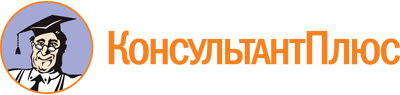 Распоряжение правительства Тульской области от 04.03.2021 N 114-р
(ред. от 06.10.2023)
"Об утверждении Плана мероприятий "Тульское долголетие"
(вместе с "Планом мероприятий "Тульское долголетие" на 2021 - 2024 годы", "Отчетом о ходе выполнения мероприятий, достижении значений показателей эффективности и результативности реализации Плана мероприятий "Тульское долголетие", "Составом рабочей группы по реализации Плана мероприятий "Тульское долголетие" по должностям")Документ предоставлен КонсультантПлюс

www.consultant.ru

Дата сохранения: 21.11.2023
 Список изменяющих документов(в ред. распоряжений Правительства Тульской областиот 29.09.2022 N 497-р, от 06.10.2023 N 535-р)Список изменяющих документов(в ред. распоряжения Правительства Тульской областиот 29.09.2022 N 497-р)Наименование ПланаПлан мероприятий "Тульское долголетие" (далее - План)Основания для разработки ПланаРаспоряжение Правительства Российской Федерации от 5 февраля 2016 г. N 164-р;Приказ Министерства труда и социальной защиты Российской Федерации от 12 апреля 2019 года N 242 "Об утверждении рекомендаций по повышению эффективности мероприятий региональных программ, направленных на укрепление здоровья, увеличение периода активного долголетия и продолжительности здоровой жизни граждан старшего поколения";распоряжение правительства Тульской области от 30.12.2019 N 1015-р "Об утверждении Перечня мероприятий по реализации основных положений ежегодного послания Губернатора Тульской области Тульской областной Думе в 2019 году";региональный проект "Разработка и реализация программы системной поддержки и повышения качества жизни граждан старшего поколения "Старшее поколение" национального проекта "Демография"Ответственный исполнитель ПланаМинистерство труда и социальной защиты Тульской областиСоисполнители ПланаМинистерство здравоохранения Тульской области,министерство культуры Тульской области,министерство спорта Тульской области,министерство молодежной политики Тульской области,министерство промышленности и торговли Тульской области,комитет Тульской области по печати и массовым коммуникациям,администрации муниципальных образований Тульской области (по согласованию)Участники ПланаГосударственные учреждения социального обслуживания Тульской области (по согласованию),центры занятости Тульской области (по согласованию),государственное учреждение Тульской области "Региональный центр "Развитие" (по согласованию),государственное учреждение Тульской области "Управление социальной защиты населения Тульской области" (по согласованию),государственное учреждение Тульской области "Аппарат Общественной палаты Тульской области" (по согласованию),государственные учреждения здравоохранения Тульской области (по согласованию),Тульское региональное отделение Всероссийского общественного движения "Волонтеры-медики" (по согласованию),государственное учреждение культуры Тульской области "Региональный библиотечно-информационный комплекс" (по согласованию),государственное учреждение культуры Тульской области "Объединение центров развития культуры" (по согласованию),общественная организация "Тульский региональный союз пенсионеров" (по согласованию),Ресурсный центр по развитию добровольчества (волонтерства) (по согласованию),Ассоциация "Совет муниципальных образований Тульской области" (по согласованию),Тульский региональный фонд "Центр поддержки предпринимательства" (по согласованию)Сроки реализации Плана2021 - 2024 годыНа 01.01.2017На 01.01.2018На 01.01.2019На 01.01.2020На 01.01.2021 <2>На 01.01.2022 <2>На 01.01.2023 <2>На 01.01.2024 <2>На 01.01.2025 <2>Численность населения Тульской области1 499 417 человек1 491 855 человек1 478 818 человек1 466 127 человек1 454 984 человека1 444 327 человек1 433 573 человека1 422 603 человека1 411 677 человекДоля населения моложе трудоспособного возраста (мужчины и женщины 0 - 15 лет)14,8%(221 398 человек)14,9%(222 619 человек)15,0%(221 600 человек)15,0%(219 782 человека)14,8%(216 118 человек)14,8%(213 695 человек)14,7%(210 853 человека)14,5%(207 026 человек)14,3%(202 048 человек)Доля населения в трудоспособном возрасте (мужчины 16 - 59 лет, женщины 16 - 54 лет)55,0%(825 014 человек)54,5%(813 309 человек)54,1%799 322 человека)53,7%(787 388 человек)53,5%(778 173 человека)53,3%(769 850 человек)53,2%(762 942 человека)53,2%(756 861 человек)53,3%(752 526 человек)Доля населения старше трудоспособного возраста (мужчины - 60 и более лет, женщины - 55 и более лет), в том числе:30,2%(453 005 человек)30,6%(455 927 человек)30,9%(457 896 человек)31,3%(458 957 человек)31,7%460 693 человека)31,9%(460 782 человека)32,1%(459 778 человек)32,3%(458 716 человек)32,3%(457 103 человека)доля населения старше трудоспособного возраста (мужчины - от 60 до 74 лет, женщины - от 55 до 74 лет)21,4%(320 644 человека)22,0%(327 123 человека)22,7%(336 520 человек)23,4%(343 335 человек)24,0%(349 075 человек)24,7%(349 075 человек)24,3%(348 973 человека)24,4%(346 523 человека)23,8%(337 214 человека)Наименование мероприятия ПланаНаименование мероприятия ПланаОжидаемый результат реализации мероприятия ПланаСроки исполненияОтветственные исполнители мероприятия ПланаСвязь с целевыми показателями Плана1123451. Улучшение социально-экономического положения и качества жизни граждан старшего поколения1. Улучшение социально-экономического положения и качества жизни граждан старшего поколения1. Улучшение социально-экономического положения и качества жизни граждан старшего поколения1. Улучшение социально-экономического положения и качества жизни граждан старшего поколения1. Улучшение социально-экономического положения и качества жизни граждан старшего поколения1. Улучшение социально-экономического положения и качества жизни граждан старшего поколения1.1.Содействие трудоустройству (продолжению трудовой деятельности) граждан старшего поколенияОбеспечение продолжения трудовой деятельности для граждан старшего поколения2021 - 2024 годыМинистерство труда и социальной защиты Тульской области, ГУ ТО "Центр занятости населения Тульской области" (по согласованию)Показатель 1. Доля граждан (женщины от 55 лет и старше, мужчины от 60 лет и старше), трудоустроенных (продолживших трудовую деятельность) при содействии органов занятости населения, в общей численности граждан данной возрастной категории, обратившихся в органы занятости населения1.2.Организация и проведение мероприятий по профессиональной ориентации для граждан старшего поколенияОбеспечение продолжения трудовой деятельности для граждан старшего поколения2021 - 2024 годыМинистерство труда и социальной защиты Тульской области, ГУ ТО "Центр занятости населения Тульской области" (по согласованию)Показатель 1. Доля граждан (женщины от 55 лет и старше, мужчины от 60 лет и старше), трудоустроенных (продолживших трудовую деятельность) при содействии органов занятости населения, в общей численности граждан данной возрастной категории, обратившихся в органы занятости населения1.3.Организация и проведение ярмарок вакансий для граждан старшего поколенияОбеспечение продолжения трудовой деятельности для граждан старшего поколения2021 - 2024 годыМинистерство труда и социальной защиты Тульской области, ГУ ТО "Центр занятости населения Тульской области" (по согласованию)Показатель 1. Доля граждан (женщины от 55 лет и старше, мужчины от 60 лет и старше), трудоустроенных (продолживших трудовую деятельность) при содействии органов занятости населения, в общей численности граждан данной возрастной категории, обратившихся в органы занятости населения1.4.Организация и проведение информационно-разъяснительной работы среди граждан старшего поколения о возможностях трудоустройстваОбеспечение продолжения трудовой деятельности для граждан старшего поколения2021 - 2024 годыМинистерство труда и социальной защиты Тульской области, ГУ ТО "Центр занятости населения Тульской области" (по согласованию)Показатель 1. Доля граждан (женщины от 55 лет и старше, мужчины от 60 лет и старше), трудоустроенных (продолживших трудовую деятельность) при содействии органов занятости населения, в общей численности граждан данной возрастной категории, обратившихся в органы занятости населения1.5.Стимулирование занятости граждан старшего поколенияУлучшение условий жизнедеятельности граждан старшего поколения2021 - 2024 годыМинистерство промышленности и торговли Тульской области, Тульский региональный фонд "Центр поддержки предпринимательства" (по согласованию), администрации муниципальных образований Тульской области (по согласованию)Показатель 2. Доля граждан (женщины от 55 лет до 74 лет, мужчины от 60 лет до 74 лет) в общем количестве граждан данной возрастной категории, получивших консультации по вопросам открытия или ведения бизнеса2. Обеспечение совершенствования организации профессионального обучения, дополнительного профессионального образования по востребованным на рынке труда профессиям и специальностям для реализации трудового потенциала граждан старшего поколения2. Обеспечение совершенствования организации профессионального обучения, дополнительного профессионального образования по востребованным на рынке труда профессиям и специальностям для реализации трудового потенциала граждан старшего поколения2. Обеспечение совершенствования организации профессионального обучения, дополнительного профессионального образования по востребованным на рынке труда профессиям и специальностям для реализации трудового потенциала граждан старшего поколения2. Обеспечение совершенствования организации профессионального обучения, дополнительного профессионального образования по востребованным на рынке труда профессиям и специальностям для реализации трудового потенциала граждан старшего поколения2. Обеспечение совершенствования организации профессионального обучения, дополнительного профессионального образования по востребованным на рынке труда профессиям и специальностям для реализации трудового потенциала граждан старшего поколения2. Обеспечение совершенствования организации профессионального обучения, дополнительного профессионального образования по востребованным на рынке труда профессиям и специальностям для реализации трудового потенциала граждан старшего поколения2.1.Организация профессионального обучения и дополнительного профессионального образования граждан старшего поколенияПолучение новых навыков путем профессионального и дополнительного профессионального образования2021 - 2024 годыМинистерство труда и социальной защиты Тульской области, ГУ ТО "Центр занятости населения Тульской области" (по согласованию)Показатель 3. Доля граждан (женщины от 55 лет и старше, мужчины от 60 лет и старше), прошедших профессиональное обучение и дополнительное профессиональное образование, в общем числе граждан данной возрастной категории, проживающих в Тульской области2.2.Совершенствование обеспечения доступа граждан старшего поколения к информационным и образовательным ресурсамПолучение новых навыков путем обучения на специальных курсах2021 - 2024 годыМинистерство труда и социальной защиты Тульской области, министерство культуры Тульской области, министерство промышленности и торговли Тульской области, администрации муниципальных образований Тульской области (по согласованию), ГУК ТО "Региональный библиотечно-информационный комплекс" (по согласованию), ГУ ТО "Региональный центр "Развитие" (по согласованию), ГУ ТО "Управление социальной защиты населения Тульской области" (по согласованию), Тульский региональный фонд "Центр поддержки предпринимательства" (по согласованию)Показатель 4. Доля граждан (женщины от 55 лет и старше, мужчины от 60 лет и старше), прошедших обучение на специальных курсах, в общем числе граждан данной возрастной категории2.2.1. Организация и проведение курсов компьютерной грамотности для граждан, достигших возраста 55 лет и выше для женщин и 60 лет и выше для мужчин на базе учреждений образованияМинистерство труда и социальной защиты Тульской области, ГУ ТО "Региональный центр "Развитие" (по согласованию), ГУ ТО "Управление социальной защиты населения Тульской области" (по согласованию)Показатель 4 "а". Доля граждан (женщины от 55 лет и старше, мужчины от 60 лет и старше), прошедших обучение на курсах компьютерной грамотности, работе с информационно-поисковыми сервисами на базе учреждений образования, в общем числе граждан данной возрастной категории2.2.2. Организация и проведение курсов компьютерной грамотности, обучение работе с информационно-поисковыми сервисами для граждан, достигших возраста 55 лет и выше для женщин и 60 лет и выше для мужчин на базе библиотекМинистерство культуры Тульской области, ГУК ТО "Региональный библиотечно-информационный комплекс" (по согласованию), администрации муниципальных образований Тульской области (по согласованию)Показатель 4 "б". Доля граждан (женщины от 55 лет и старше, мужчины от 60 лет и старше), прошедших обучение на курсах компьютерной грамотности, работе с информационно-поисковыми сервисами на базе библиотек, в общем числе граждан данной категории2.2.3. Организация образовательных мероприятий для субъектов малого и среднего предпринимательства и лиц, планирующих начать предпринимательскую деятельностьПолучение новых навыков путем обучения на специальных курсах предпринимательской деятельности2021 - 2024 годыМинистерство промышленности и торговли Тульской области, Тульский региональный фонд "Центр поддержки предпринимательства" (по согласованию)Показатель 4 "в". Доля граждан (женщины от 55 лет до 74 лет, мужчины от 60 лет до 74 лет), прошедших обучение по программам для субъектов малого и среднего предпринимательства и лиц, планирующих начать предпринимательскую деятельность, в общем количестве граждан данной возрастной категории2.3.Проведение семинаров для самозанятых граждан и лиц, планирующих зарегистрироваться в качестве самозанятого, в муниципальных образованиях Тульской областиПолучение новых навыков путем обучения на курсах предпринимательской деятельности2021 - 2024 годыМинистерство промышленности и торговли Тульской области, Тульский региональный фонд "Центр поддержки предпринимательства" (по согласованию), администрации муниципальных образований Тульской области (по согласованию)Показатель 5. Количество граждан (женщины от 55 лет до 74 лет, мужчины от 60 лет до 74 лет), принявших участие в семинарах для самозанятых граждан и лиц, планирующих зарегистрироваться в качестве самозанятого, организованных в муниципальных образованиях Тульской области, в общем числе граждан данной возрастной категории2.4.Проведение обучающих семинаров, тематика которых формируется исходя из актуальных вопросов в текущий период времени, для лидеров, активистов территориального общественного самоуправления, сельских старостПравовое просвещение граждан (сельских старост, руководителей территориального общественного самоуправления) путем проведения семинаров2021 - 2024 годыАссоциация "Совет муниципальных образований Тульской области" (по согласованию), администрации муниципальных образований Тульской области (по согласованию)Показатель 6. Охват граждан (сельских старост, руководителей территориального общественного самоуправления), принявших участие в семинарских занятиях3. Создание для граждан старшего поколения условий для ведения активного образа жизни, занятий физической культурой и спортом3. Создание для граждан старшего поколения условий для ведения активного образа жизни, занятий физической культурой и спортом3. Создание для граждан старшего поколения условий для ведения активного образа жизни, занятий физической культурой и спортом3. Создание для граждан старшего поколения условий для ведения активного образа жизни, занятий физической культурой и спортом3. Создание для граждан старшего поколения условий для ведения активного образа жизни, занятий физической культурой и спортом3. Создание для граждан старшего поколения условий для ведения активного образа жизни, занятий физической культурой и спортом3.1.Предоставление помещений физкультурно-оздоровительных комплексов, подведомственных министерству спорта Тульской области, а также детско-юношеских спортивных школ, домов культуры, клубов муниципальных образований (бассейны, игровые залы, тренажерные залы и т.д.) для занятий спортом гражданам предпенсионного и пенсионного возраста, проживающим на территории Тульской областиСоздание для граждан старшего поколения условий для занятия физической культурой, спортом2021 - 2024 годыМинистерство спорта Тульской области, администрации муниципальных образований Тульской области (по согласованию)Показатель 8. Доля граждан (женщины от 55 лет и старше, мужчины от 60 лет и старше), систематически занимающихся физической культурой и спортом, в общем числе граждан данной возрастной категории3.2.Внедрение комплекса региональных спортивных мероприятий для граждан старшего поколения с целью обеспечения интереса к здоровому образу жизни и соревновательной активности граждан, обеспечение муниципальными образованиями командирования командСоздание для граждан старшего поколения условий для занятия физической культурой, спортом2021 - 2024 годыМинистерство спорта Тульской области, администрации муниципальных образований Тульской области (по согласованию)Показатель 7. Доля граждан (женщины от 55 лет и старше, мужчины от 60 лет и старше), принявших участие в физкультурных и спортивно-массовых мероприятиях регионального уровня, в общем числе граждан данной возрастной категории3.3.Организация и проведение всероссийских массовых спортивных мероприятий, оказание содействия в вовлечении старшего поколения в выполнение нормативов всероссийского физкультурно-спортивного комплекса "Готов к труду и обороне", "Спартакиада пенсионеров России", "Лыжня России", "Кросс нации", "Российский Азимут" и др.Создание для граждан старшего поколения условий для занятия физической культурой, спортом2021 - 2024 годыМинистерство спорта Тульской области, общественная организация "Тульский региональный союз пенсионеров" (по согласованию), администрации муниципальных образований Тульской области (по согласованию)Показатель 7. Доля граждан (женщины от 55 лет и старше, мужчины от 60 лет и старше), принявших участие в физкультурных и спортивно-массовых мероприятиях регионального уровня, в общем числе граждан данной возрастной категории3.4.Проведение еженедельных занятий с инструкторами по северной ходьбе в парках города Тулы и областиСоздание для граждан старшего поколения условий для занятия физической культурой, спортом2021 - 2024 годыМинистерство спорта Тульской области, администрации муниципальных образований Тульской области (по согласованию)Показатель 8. Доля граждан (женщины от 55 лет и старше, мужчины от 60 лет и старше), систематически занимающихся физической культурой и спортом, в общем числе граждан данной возрастной категории3.5.Проведение в детско-юношеских спортивных школах, домах культуры, клубах муниципальных образований занятий по оздоровительной физкультуреСоздание для граждан старшего поколения условий для занятия физической культурой, спортом2021 - 2024 годыАдминистрации муниципальных образований Тульской области (по согласованию)Показатель 8. Доля граждан (женщины от 55 лет и старше, мужчины от 60 лет и старше), систематически занимающихся физической культурой и спортом, в общем числе граждан данной возрастной категории3.6.Организация физкультурно-спортивной работы по месту жительства гражданСоздание для граждан старшего поколения условий для занятия физической культурой, спортом2021 - 2024 годыАдминистрации муниципальных образований Тульской области (по согласованию)Показатель 8. Доля граждан (женщины от 55 лет и старше, мужчины от 60 лет и старше), систематически занимающихся физической культурой и спортом, в общем числе граждан данной возрастной категории3.7.Создание условий для проведения занятий спортивной направленности по интересам на базе учреждений социального обслуживанияСоздание для граждан старшего поколения условий для занятий различными видами двигательной и иной активности2021 - 2024 годыМинистерство труда и социальной защиты Тульской области, государственные учреждения социального обслуживания Тульской области (по согласованию)Показатель 9. Доля граждан (женщины от 55 лет и старше, мужчины от 60 лет и старше), получающих социальные услуги в учреждениях социального обслуживания, охваченных различными формами работы, направленной на активное долголетие, в общем числе граждан данной возрастной категории, получающих социальные услуги в учреждениях социального обслуживания3.7.1.Оказание содействия гражданам старшего поколения, получающим социальные услуги на дому, в участии в занятиях спортивной направленности по интересам, в том числе на базе учреждений социального обслуживанияСоздание для граждан старшего поколения условий для занятий различными видами двигательной и иной активности2021 - 2024 годыМинистерство труда и социальной защиты Тульской области, государственные учреждения социального обслуживания Тульской области (по согласованию)Показатель 9. Доля граждан (женщины от 55 лет и старше, мужчины от 60 лет и старше), получающих социальные услуги в учреждениях социального обслуживания, охваченных различными формами работы, направленной на активное долголетие, в общем числе граждан данной возрастной категории, получающих социальные услуги в учреждениях социального обслуживания4. Вовлечение граждан старшего поколения в культурную жизнь общества, приобщение к культурно-досуговой, информационно-просветительской, познавательной, развивающей и общественной деятельности4. Вовлечение граждан старшего поколения в культурную жизнь общества, приобщение к культурно-досуговой, информационно-просветительской, познавательной, развивающей и общественной деятельности4. Вовлечение граждан старшего поколения в культурную жизнь общества, приобщение к культурно-досуговой, информационно-просветительской, познавательной, развивающей и общественной деятельности4. Вовлечение граждан старшего поколения в культурную жизнь общества, приобщение к культурно-досуговой, информационно-просветительской, познавательной, развивающей и общественной деятельности4. Вовлечение граждан старшего поколения в культурную жизнь общества, приобщение к культурно-досуговой, информационно-просветительской, познавательной, развивающей и общественной деятельности4. Вовлечение граждан старшего поколения в культурную жизнь общества, приобщение к культурно-досуговой, информационно-просветительской, познавательной, развивающей и общественной деятельности4.1.Организация клубных формирований (любительских объединений, клубов по интересам, кружков самодеятельного народного творчества, технического творчества, спортивных и прочих клубных формирований) на базе учреждений культурно-досугового типаТворческая самореализация людей старшего поколения2021 - 2024 годыМинистерство культуры Тульской области, ГУК ТО "Объединение центров развития культуры" (по согласованию), администрации муниципальных образований Тульской области (по согласованию)Показатель 10. Доля граждан (женщины от 55 лет и старше, мужчины от 60 лет и старше), систематически (не менее 1 раза в месяц) посещающих клубные формирования (кружки, любительские объединения, клубы по интересам) на базе учреждений культурно-досугового типа, в общем числе граждан данной возрастной категории4.2.Проведение культурно-массовых мероприятий, включая культурно-досуговые и информационно-просветительские, с учетом потребностей граждан старшего поколенияВовлечение граждан старшего поколения в культурную жизнь общества2021 - 2024 годыМинистерство культуры Тульской области, ГУК ТО "Региональный библиотечно-информационный комплекс" (по согласованию), ГУК ТО "Объединение центров развития культуры" (по согласованию), администрации муниципальных образований Тульской области (по согласованию)Показатель 11. Доля граждан (женщины от 55 лет и старше, мужчины от 60 лет и старше), принявших участие в культурно-массовых мероприятиях, включая культурно-досуговые и информационно-просветительские, с учетом потребностей граждан старшего поколения, в общем числе граждан данной возрастной категории4.3.Проведение концертных мероприятий в домах культуры "В кругу друзей"Формирование позитивного и уважительного отношения к людям старшего поколения2021 - 2024 годыАссоциация "Совет муниципальных образований Тульской области" (по согласованию), администрации муниципальных образований Тульской области (по согласованию)Показатель 12. Доля граждан (женщины от 55 лет и старше, мужчины от 60 лет и старше), посетивших концертные мероприятия, в общем числе граждан данной возрастной категории4.4.Реализация проекта "Лето во дворах" (концертно-развлекательные мероприятия)Формирование позитивного и уважительного отношения к людям старшего поколения2021 - 2024 годыАссоциация "Совет муниципальных образований Тульской области" (по согласованию), администрации муниципальных образований Тульской области (по согласованию)Показатель 12. Доля граждан (женщины от 55 лет и старше, мужчины от 60 лет и старше), посетивших концертные мероприятия, в общем числе граждан данной возрастной категории4.5.Предоставление грантов Тульской области социально ориентированным некоммерческим организациям на реализацию проектов для граждан старшего поколенияУлучшение условий жизнедеятельности граждан старшего поколения2021 - 2024 годыМинистерство труда и социальной защиты Тульской области, государственное учреждение Тульской области "Аппарат Общественной палаты Тульской области" (по согласованию)Показатель 13. Доля граждан (женщины от 55 лет и старше, мужчины от 60 лет и старше), принявших участие в мероприятиях при реализации общественно значимых программ в рамках грантовой поддержки социально ориентированных некоммерческих организаций, в общем числе граждан данной возрастной категории4.6.Проведение тематических занятий на базе "Школы здоровья", в том числе организация трансляций тематических занятий в муниципальных библиотеках Тульской областиПовышение мотивации у граждан старшего поколения к занятиям физической культурой2021 - 2024 годыМинистерство культуры Тульской области, министерство здравоохранения Тульской области, ГУК ТО "Региональный библиотечно-информационный комплекс" (по согласованию), администрации муниципальных образований Тульской области (по согласованию)Показатель 14. Доля граждан (женщины от 55 лет и старше, мужчины от 60 лет и старше), принявших участие в тематических занятиях на базе "Школы здоровья", в том числе в режиме онлайн в муниципальных библиотеках Тульской области, в общем числе граждан данной возрастной категории4.7.Проведение тематических занятий на базе "Школы финансовой грамотности", в том числе организация трансляций тематических занятий в муниципальных библиотеках Тульской областиПовышение уровня финансовой грамотности у граждан старшего поколения2021 - 2024 годыМинистерство культуры Тульской области, ГУК ТО "Региональный библиотечно-информационный комплекс" (по согласованию), администрации муниципальных образований Тульской области (по согласованию), Ассоциация "Совет муниципальных образований Тульской области" (по согласованию)Показатель 15. Доля граждан (женщины от 55 лет и старше, мужчины от 60 лет и старше), принявших участие в тематических занятиях на базе "Школ финансовой грамотности", в том числе в режиме онлайн в муниципальных библиотеках Тульской области, в общем числе граждан данной возрастной категории4.8.Организация библиотечного обслуживания на дому одиноких граждан старшего поколения, лишенных мобильностиОрганизация досуга одиноких граждан старшего поколения, лишенных мобильности2021 - 2024 годыМинистерство культуры Тульской области, ГУК ТО "Региональный библиотечно-информационный комплекс" (по согласованию), администрации муниципальных образований Тульской области (по согласованию)Показатель 16. Доля граждан (женщины от 55 лет и старше, мужчины от 60 лет и старше), которым предоставлена литература на традиционных и специальных носителях для досугового чтения на дому, в общем числе граждан данной возрастной категории4.9.Проведение социально-досуговых, реабилитационных мероприятий для слабовидящих и слепых людей, в том числе обучение пользованию бытовыми предметами, электронной лупой, читающей машиной, брайлеровским дисплеем и т.д.Творческая, бытовая и психологическая реабилитация пожилых инвалидов2021 - 2024 годыМинистерство культуры Тульской области, ГУК ТО "Региональный библиотечно-информационный комплекс" (по согласованию), администрации муниципальных образований Тульской области (по согласованию)Показатель 17. Доля граждан (женщины от 55 лет до 74 лет, мужчины от 60 лет до 74 лет), принявших участие в социально-досуговых, реабилитационных мероприятиях для слабовидящих и слепых людей, в общем числе граждан данной возрастной категории4.10.Проведение для граждан старшего поколения культурно-массовых мероприятий, приуроченных к праздничным и памятным датам, на базе учреждений социального обслуживанияВовлечение граждан старшего поколения в культурную жизнь общества2021 - 2024 годыМинистерство труда и социальной защиты Тульской области, государственные учреждения социального обслуживания Тульской области (по согласованию)Показатель 18. Доля граждан (женщины от 55 лет и старше, мужчины от 60 лет и старше), получающих социальные услуги в учреждениях социального обслуживания, принявших участие в культурно-массовых мероприятиях, приуроченных к праздничным и памятным датам, проводимых на базе учреждений социального обслуживания, в общем числе граждан данной возрастной категории, получающих социальные услуги в учреждениях социального обслуживания4.10.1.Оказание содействия гражданам старшего поколения, получающим социальные услуги на дому, в участии в культурно-массовых мероприятиях, в том числе на базе учреждений социального обслуживанияВовлечение граждан старшего поколения в культурную жизнь общества2021 - 2024 годыМинистерство труда и социальной защиты Тульской области, государственные учреждения социального обслуживания Тульской области (по согласованию)Показатель 18. Доля граждан (женщины от 55 лет и старше, мужчины от 60 лет и старше), получающих социальные услуги в учреждениях социального обслуживания, принявших участие в культурно-массовых мероприятиях, приуроченных к праздничным и памятным датам, проводимых на базе учреждений социального обслуживания, в общем числе граждан данной возрастной категории, получающих социальные услуги в учреждениях социального обслуживания4.11.Проведение просветительских мероприятий, направленных на стимулирование и поддержку здорового образа жизни граждан старшего поколения (проведение семинаров, лекций, бесед, обучающих тренингов и т.д.)Создание условий для психологического и социального долголетия граждан старшего поколения, в том числе: формирование культуры сбалансированного питания, полноценного сна, культурно-гигиенических навыков, позитивных психологических установок, установок долгожительства, привычек и т.д.2021 - 2024 годыМинистерство труда и социальной защиты Тульской области, государственные учреждения социального обслуживания Тульской области (по согласованию)Показатель 9. Доля граждан (женщины от 55 лет и старше, мужчины от 60 лет и старше), получающих социальные услуги в учреждениях социального обслуживания, охваченных различными формами работы, направленной на активное долголетие, в общем числе граждан данной возрастной категории, получающих социальные услуги в учреждениях социального обслуживания4.12.Развитие в учреждениях социального обслуживания объединений творческой направленности для граждан старшего поколенияАктивизация творческих способностей граждан старшего поколения2021 - 2024 годыМинистерство труда и социальной защиты Тульской области, государственные учреждения социального обслуживания Тульской области (по согласованию)5. Развитие системы социального обслуживания граждан старшего поколения5. Развитие системы социального обслуживания граждан старшего поколения5. Развитие системы социального обслуживания граждан старшего поколения5. Развитие системы социального обслуживания граждан старшего поколения5. Развитие системы социального обслуживания граждан старшего поколения5. Развитие системы социального обслуживания граждан старшего поколения5.1.Совершенствование предоставления социальных услуг в рамках системы долговременного ухода за гражданами пожилого возраста и инвалидамиПовышение качества оказания услуг и улучшение условий жизнедеятельности граждан старшего поколения в учреждениях социального обслуживания2021 - 2022 годыМинистерство труда и социальной защиты Тульской области, государственные учреждения социального обслуживания Тульской области (по согласованию)Показатель 19. Доля граждан старше трудоспособного возраста, получающих услуги в рамках системы долговременного ухода за гражданами пожилого возраста и инвалидами, в общем количестве получателей социальных услуг старше трудоспособного возраста5.2.Развитие и поддержка семейного ухода и семейного сопровождения граждан пожилого возраста (реализация технологии школы родственного ухода, функционирование пунктов проката технических средств реабилитации и др.)Максимальное продление возможности нахождения граждан в привычной социальной среде с обеспечением надлежащего ухода2021 - 2022 годыМинистерство труда и социальной защиты Тульской области, государственные учреждения социального обслуживания Тульской области (по согласованию)Показатель 20. Количество граждан, находящихся на семейном сопровождении. Показатель 21. Количество граждан, получающих в рамках системы долговременного ухода за гражданами пожилого возраста и инвалидами услуги по прокату технических средств реабилитации. Показатель 22. Количество человек, прошедших обучение по программе "Школа родственного ухода"5.3.Организация психологической поддержки пожилых людей, в том числе: оказание психологической помощи, проведение встреч с долгожителями и др.Создание условий для психологического и социального долголетия граждан старшего поколения2021 - 2024 годыМинистерство труда и социальной защиты Тульской области, государственные учреждения социального обслуживания Тульской области (по согласованию)Показатель 9. Доля граждан (женщины от 55 лет и старше, мужчины от 60 лет и старше), получающих социальные услуги в учреждениях социального обслуживания, охваченных различными формами работы, направленной на активное долголетие, в общем числе граждан данной возрастной категории, получающих социальные услуги в учреждениях социального обслуживания6. Проведение мероприятий по профилактике хронических заболеваний с целью сохранения и укрепления здоровья и увеличения периода активного долголетия жителей Тульской области6. Проведение мероприятий по профилактике хронических заболеваний с целью сохранения и укрепления здоровья и увеличения периода активного долголетия жителей Тульской области6. Проведение мероприятий по профилактике хронических заболеваний с целью сохранения и укрепления здоровья и увеличения периода активного долголетия жителей Тульской области6. Проведение мероприятий по профилактике хронических заболеваний с целью сохранения и укрепления здоровья и увеличения периода активного долголетия жителей Тульской области6. Проведение мероприятий по профилактике хронических заболеваний с целью сохранения и укрепления здоровья и увеличения периода активного долголетия жителей Тульской области6. Проведение мероприятий по профилактике хронических заболеваний с целью сохранения и укрепления здоровья и увеличения периода активного долголетия жителей Тульской области6.1.Организация и проведение тематических акций, в том числе в рамках Всемирных дней здоровья, проведение скрининговых обследований, направленных на диагностику хронических возраст-ассоциированных неинфекционных заболеванийСвоевременное выявление и лечение хронических неинфекционных заболеваний, коррекция факторов риска их развития, формирование здорового образа жизни2021 - 2024 годыМинистерство здравоохранения Тульской области, государственные учреждения здравоохранения Тульской области (по согласованию), Тульское региональное отделение Всероссийского общественного движения "Волонтеры-медики" (по согласованию)Показатель 23. Проведение мероприятий с участием граждан старше трудоспособного возраста с привлечением волонтеров6.2.Обеспечение проведения диспансеризации определенных групп взрослого населения и профилактических медицинских осмотров граждан старше трудоспособного возраста, в том числе с применением мобильных медицинских комплексовСвоевременное выявление и лечение хронических неинфекционных заболеваний, коррекция факторов риска их развития, формирование здорового образа жизни2021 - 2024 годыМинистерство здравоохранения Тульской области, государственные учреждения здравоохранения Тульской области, оказывающие первичную медико-санитарную помощь (по согласованию)Показатель 24. Охват граждан старше трудоспособного возраста профилактическими осмотрами, включая диспансеризацию6.3.Установление диагноза по результатам проведенной диспансеризации определенных групп взрослого населения граждан старше трудоспособного возраста, в том числе с применением мобильных медицинских комплексов, постановка на диспансерный учетСвоевременное выявление и лечение хронических неинфекционных заболеваний, коррекция факторов риска их развития, формирование здорового образа жизни2021 - 2024 годыМинистерство здравоохранения Тульской области, государственные учреждения здравоохранения Тульской области, оказывающие первичную медико-санитарную помощь (по согласованию)Показатель 25. Доля лиц старше трудоспособного возраста, у которых выявлены заболевания и патологические состояния, находящихся под диспансерным наблюдением6.4.Осуществление профилактического углубленного консультирования граждан в возрасте 65 лет и старше в целях коррекции выявленных факторов риска и (или) профилактической старческой астенииСвоевременная коррекция факторов риска и лечение хронических неинфекционных заболеваний2021 - 2024 годыМинистерство здравоохранения Тульской области, государственные учреждения здравоохранения Тульской области, на базе которых функционируют Центры здоровья (по согласованию)Показатель 26. Охват не менее 70% граждан углубленным профилактическим консультированием с целью коррекции выявленных факторов риска и (или) профилактики старческой астении, а также при впервые выявленных хронических неинфекционных заболеваниях6.5.Обеспечение проведения школ здоровья для пациентов, перенесших инсульт, а также их родственников на базе государственных учреждений здравоохранения Тульской областиСвоевременное выявление и лечение хронических неинфекционных заболеваний, коррекция факторов риска их развития, формирование здорового образа жизни2021 - 2024 годыМинистерство здравоохранения Тульской области, государственные учреждения здравоохранения Тульской области, на базе которых функционируют первичные сосудистые отделения и региональные сосудистые центры (по согласованию)Показатель 27. Работа не менее 8 школ здоровья для пациентов, перенесших инсульт, а также их родственников на базе государственных учреждений здравоохранения Тульской области с охватом не менее 2000 человек в год6.6.Обеспечение функционирования на базе государственных учреждений здравоохранения Тульской области школ здоровья по профилактике падений и переломов с возможностью дистанционного обученияПрофилактика падений и переломов у лиц в возрасте 60+2021 - 2024 годыМинистерство здравоохранения Тульской области, ГУЗ "Тульский областной госпиталь ветеранов войн и труда" (по согласованию), ГУЗ "Городская клиническая больница N 2 г. Тулы им. Е.Г. Лазарева" (по согласованию), ГУЗ "Ефремовская районная больница им. А.И. Козлова" (по согласованию), ГУЗ "Новомосковская городская клиническая больница" (по согласованию), ГУЗ "Щекинская районная больница" (по согласованию)Показатель 28. Работа 5 школ здоровья по профилактике падений и переломов с возможностью дистанционного обучения на базе государственных учреждений здравоохранения Тульской области с охватом не менее 300 человек в год6.7.Организация и проведение еженедельных занятий в "Школе деменции"Профилактика прогрессирования когнитивных расстройств и деменции2021 - 2024 годыМинистерство здравоохранения Тульской области, ГУЗ "Тульская областная клиническая психиатрическая больница N 1 имени Н.П. Каменева" (по согласованию)Показатель 29. Организация и проведение еженедельных занятий в "Школе деменции" с охватом не менее 200 человек в год6.8.Оказание стационарной медицинской помощи на геронтологических койках лицам в возрасте старше 60 летОказание медицинской помощи лицам пожилого и старческого возраста (60+) с гериатрическими синдромами2021 - 2024 годыМинистерство здравоохранения Тульской области, государственные учреждения здравоохранения Тульской области, имеющие в структуре геронтологические койки (по согласованию)Показатель 30. Оказание стационарной медицинской помощи на геронтологических койках лицам в возрасте старше 60 лет6.9.Осуществление медицинского патронажа граждан старше трудоспособного возрастаОказание медицинской помощи маломобильным гражданам на дому2021 - 2024 годыМинистерство здравоохранения Тульской областиОказание медицинской помощи на дому всем нуждающимся пациентам6.10.Проведение вакцинации лиц старше трудоспособного возраста из групп риска, проживающих в организациях социального обслуживания, против пневмококковой инфекцииСнижение смертности за счет вакцинации против управляемых инфекций2021 - 2024 годыМинистерство здравоохранения Тульской области, министерство труда и социальной защиты Тульской областиПоказатель 31. Доля лиц старше трудоспособного возраста из групп риска, проживающих в организациях социального обслуживания, которые прошли вакцинацию против пневмококковой инфекции, в общем числе граждан старше трудоспособного возраста из групп риска, проживающих в организациях социального обслуживания6.11.Проведение вакцинации лиц старше 60 лет, страдающих хроническими заболеваниями органов дыхания, болезнями системы кровообращения и сахарным диабетом, против гриппаСнижение смертности от осложнений гриппа (болезней системы кровообращения, бронхо-легочных заболеваний)2021 - 2024 годыМинистерство здравоохранения Тульской области, государственные учреждения здравоохранения Тульской области, оказывающие первичную медико-санитарную помощь (по согласованию)Показатель 32. Доля лиц в возрасте 60+, привитых от гриппа, в общем числе лиц в возрасте 60+7. Развитие благотворительности и добровольческой (волонтерской) деятельности в интересах граждан старшего поколения, особенно "серебряного" волонтерства7. Развитие благотворительности и добровольческой (волонтерской) деятельности в интересах граждан старшего поколения, особенно "серебряного" волонтерства7. Развитие благотворительности и добровольческой (волонтерской) деятельности в интересах граждан старшего поколения, особенно "серебряного" волонтерства7. Развитие благотворительности и добровольческой (волонтерской) деятельности в интересах граждан старшего поколения, особенно "серебряного" волонтерства7. Развитие благотворительности и добровольческой (волонтерской) деятельности в интересах граждан старшего поколения, особенно "серебряного" волонтерства7. Развитие благотворительности и добровольческой (волонтерской) деятельности в интересах граждан старшего поколения, особенно "серебряного" волонтерства7.1.Вовлечение граждан старшего поколения в волонтерскую деятельность, особенно в развитие "серебряного" волонтерстваОказание помощи гражданам старшего поколения с привлечением "серебряных" волонтеров2021 - 2024 годыМинистерство молодежной политики Тульской области, Ресурсный центр по развитию добровольчества (волонтерства) (по согласованию)Показатель 33. Доля граждан (женщины от 55 лет и старше, мужчины от 60 лет и старше), принявших участие в мероприятиях, волонтерских программах, в общем числе граждан данной возрастной категории8. Повышение профессиональной компетенции специалистов по вопросам геронтологических и психологических особенностей граждан старшего поколения8. Повышение профессиональной компетенции специалистов по вопросам геронтологических и психологических особенностей граждан старшего поколения8. Повышение профессиональной компетенции специалистов по вопросам геронтологических и психологических особенностей граждан старшего поколения8. Повышение профессиональной компетенции специалистов по вопросам геронтологических и психологических особенностей граждан старшего поколения8. Повышение профессиональной компетенции специалистов по вопросам геронтологических и психологических особенностей граждан старшего поколения8. Повышение профессиональной компетенции специалистов по вопросам геронтологических и психологических особенностей граждан старшего поколения8.1.Организация обучающих мероприятий для специалистов социального обслуживания, задействованных в системе долговременного ухода за гражданами пожилого возраста и инвалидамиПовышение профессиональной компетентности и квалификации специалистов учреждений социального обслуживания по вопросам геронтологических и психологических особенностей граждан старшего поколения2021 - 2024 годыМинистерство труда и социальной защиты Тульской области, ГУ ТО "Региональный центр "Развитие" (по согласованию), государственные учреждения социального обслуживания Тульской области (по согласованию)Показатель 34. Количество специалистов государственных учреждений социального обслуживания, задействованных в различных обучающих мероприятиях8.2.Проведение обучения специалистов муниципальных культурно-досуговых учреждений Тульской области в рамках регионального проекта "Культурно-образовательная программа "СТАРШЕ-КРУЧЕ! 2.0"Вовлечение граждан старшего поколения в культурную жизнь общества, удовлетворение творческих потребностей2021 - 2024 годыМинистерство культуры Тульской области, ГУК ТО "Объединение центров развития культуры" (по согласованию), администрации муниципальных образований Тульской области (по согласованию)Показатель 35. Доля специалистов муниципальных культурно-досуговых учреждений, принявших участие в региональном проекте "Культурно-образовательная программа "СТАРШЕ-КРУЧЕ! 2.0", в общем числе специалистов муниципальных культурно-досуговых учреждений9. Популяризация мероприятий Плана "Тульское долголетие"9. Популяризация мероприятий Плана "Тульское долголетие"9. Популяризация мероприятий Плана "Тульское долголетие"9. Популяризация мероприятий Плана "Тульское долголетие"9. Популяризация мероприятий Плана "Тульское долголетие"9. Популяризация мероприятий Плана "Тульское долголетие"9.1.Подготовка информационных поводов для средств массовой информации о реализации Плана мероприятий "Тульское долголетие", размещение информации на сайте dolgoletie71.ru, на официальных сайтах органов исполнительной власти, официальных сайтах подведомственных учреждений в информационно-телекоммуникационной сети "Интернет" и иных информационных ресурсах в соответствии с медиа-планомИнформирование граждан о проводимых мероприятиях Плана мероприятий "Тульское долголетие". Популяризация мероприятий, направленных на улучшение качества жизни граждан старшего поколения, сохранение здоровья, увеличение периода активного долголетия2021 - 2024 годыМинистерство труда и социальной защиты Тульской области, министерство здравоохранения Тульской области, министерство культуры Тульской области, министерство спорта Тульской области, министерство молодежной политики Тульской области, министерство промышленности и торговли Тульской области, администрации муниципальных образований Тульской области (по согласованию), комитет Тульской области по печати и массовым коммуникациям, Ассоциация "Совет муниципальных образований Тульской области" (по согласованию), государственные учреждения социального обслуживания Тульской области (по согласованию), государственные учреждения здравоохранения Тульской области (по согласованию), учреждения культуры Тульской области (по согласованию), учреждения спорта Тульской области (по согласованию), ГУ ТО "Центр занятости населения Тульской области" (по согласованию)Не менее одного информационного повода ежемесячно9.2.Организация информационной кампании по вопросам формирования здорового образа жизни и ранней диагностики хронических неинфекционных заболеваний и факторов риска их развития среди граждан старше трудоспособного возрастаСвоевременное выявление и лечение хронических неинфекционных заболеваний, коррекция факторов риска их развития, формирование здорового образа жизни2021 - 2024 годыМинистерство здравоохранения Тульской области, министерство труда и социальной защиты Тульской области, министерство культуры Тульской области, комитет Тульской области по печати и массовым коммуникациямПроведение ежегодно не менее 4 публикаций в СМИ, 4 встреч со специалистами в СМИ, регулярное размещение информации на информационных панелях, проведение не менее 50 занятий в тематических школах здоровья9.3.Проведение информационно-коммуникационной кампании, популяризирующей занятия физической культурой и спортом граждан старшего поколения, в социальных сетяхПопуляризация мероприятий, направленных на формирование интереса к здоровому образу жизни, увеличение периода активного долголетия2021 - 2024 годыМинистерство спорта Тульской области, учреждения спорта Тульской области (по согласованию)Количество роликов в социальных сетях: ежегодно 12 шт.Не менее 1 публикации в СМИ ежемесячно9.4.Разработка и распространение памяток (брошюр, буклетов) для граждан старшего поколения по различным аспектам здорового и активного образа жизниПопуляризация мероприятий, направленных на улучшение качества жизни граждан старшего поколения, сохранение здоровья, увеличение периода активного долголетия2021 - 2024 годыМинистерство труда и социальной защиты Тульской области, министерство здравоохранения Тульской области, министерство культуры Тульской области, министерство спорта Тульской области, министерство молодежной политики Тульской области, министерство промышленности и торговли Тульской области, администрации муниципальных образований Тульской области (по согласованию), Ассоциация "Совет муниципальных образований Тульской области" (по согласованию), государственные учреждения социального обслуживания Тульской области (по согласованию), государственные учреждения здравоохранения Тульской области (по согласованию), учреждения культуры Тульской области (по согласованию), учреждения спорта Тульской области (по согласованию)Ежегодно9.5.Проведение опросов среди граждан старшего поколения по выявлению наиболее востребованных мероприятий по поддержанию здорового и активного образа жизниВыявление наиболее востребованных среди граждан старшего поколения мероприятий по активному долголетию2021 - 2024 годыМинистерство труда и социальной защиты Тульской области, министерство здравоохранения Тульской области, министерство культуры Тульской области, министерство спорта Тульской области, министерство молодежной политики Тульской области, администрации муниципальных образований Тульской области (по согласованию), Ассоциация "Совет муниципальных образований Тульской области" (по согласованию), государственные учреждения социального обслуживания Тульской области (по согласованию), государственные учреждения здравоохранения Тульской области (по согласованию), учреждения культуры Тульской области (по согласованию), учреждения спорта Тульской области (по согласованию), ГУ ТО "Региональный центр "Развитие" (по согласованию)ЕжегодноПеречень показателейПеречень показателейИсточник и периодичность получения данныхЕдиницы измеренияОтветственный исполнительЗначения показателей по годам реализации ПланаЗначения показателей по годам реализации ПланаЗначения показателей по годам реализации ПланаЗначения показателей по годам реализации ПланаЗначения показателей по годам реализации ПланаЗначения показателей по годам реализации ПланаПлановое значение показателя на день окончания действия ПланаПеречень показателейПеречень показателейИсточник и периодичность получения данныхЕдиницы измеренияОтветственный исполнительБазовыеБазовыеПлановыеПлановыеПлановыеПлановыеПлановое значение показателя на день окончания действия ПланаПеречень показателейПеречень показателейИсточник и периодичность получения данныхЕдиницы измеренияОтветственный исполнитель2019 (факт)2020 (факт)2021202220232024Плановое значение показателя на день окончания действия Плана112345678910111. Улучшение социально-экономического положения и качества жизни граждан старшего поколения1. Улучшение социально-экономического положения и качества жизни граждан старшего поколения1. Улучшение социально-экономического положения и качества жизни граждан старшего поколения1. Улучшение социально-экономического положения и качества жизни граждан старшего поколения1. Улучшение социально-экономического положения и качества жизни граждан старшего поколения1. Улучшение социально-экономического положения и качества жизни граждан старшего поколения1. Улучшение социально-экономического положения и качества жизни граждан старшего поколения1. Улучшение социально-экономического положения и качества жизни граждан старшего поколения1. Улучшение социально-экономического положения и качества жизни граждан старшего поколения1. Улучшение социально-экономического положения и качества жизни граждан старшего поколения1. Улучшение социально-экономического положения и качества жизни граждан старшего поколения1. Улучшение социально-экономического положения и качества жизни граждан старшего поколения1Доля граждан (женщины от 55 лет и старше, мужчины от 60 лет и старше), трудоустроенных (продолживших трудовую деятельность) при содействии органов занятости населения, в общей численности граждан данной возрастной категории, обратившихся в органы занятости населенияМониторинг показателя осуществляется министерством труда и социальной защиты Тульской области ежегодно на основании ведомственных данныхПроцентМинистерство труда и социальной защиты Тульской области, ГУ ТО "Центр занятости населения Тульской области" (по согласованию)55,4%38,0%38,5%39,0%40,0%50,0%42,1%1Доля граждан (женщины от 55 лет и старше, мужчины от 60 лет и старше), трудоустроенных (продолживших трудовую деятельность) при содействии органов занятости населения, в общей численности граждан данной возрастной категории, обратившихся в органы занятости населенияМониторинг показателя осуществляется министерством труда и социальной защиты Тульской области ежегодно на основании ведомственных данныхПроцентМинистерство труда и социальной защиты Тульской области, ГУ ТО "Центр занятости населения Тульской области" (по согласованию)(847 чел.)(440 чел.)(462 чел.)(491 чел.)(529 чел.)(695 чел.)(2177 чел.)2Доля граждан (женщины от 55 лет до 74 лет, мужчины от 60 лет до 74 лет), получивших консультации по вопросам открытия или ведения бизнеса, в общем количестве граждан данной возрастной категорииМониторинг показателя осуществляется министерством промышленности и торговли Тульской области ежегодно на основании данных о проведенных мероприятиях, представленных Тульским региональным фондом "Центр поддержки предпринимательства"ПроцентМинистерство промышленности и торговли Тульской области, Тульский региональный фонд "Центр поддержки предпринимательства" (по согласованию), администрации муниципальных образований Тульской области (по согласованию)--0,029%0,029%0,029%0,029%0,116%2Доля граждан (женщины от 55 лет до 74 лет, мужчины от 60 лет до 74 лет), получивших консультации по вопросам открытия или ведения бизнеса, в общем количестве граждан данной возрастной категорииМониторинг показателя осуществляется министерством промышленности и торговли Тульской области ежегодно на основании данных о проведенных мероприятиях, представленных Тульским региональным фондом "Центр поддержки предпринимательства"ПроцентМинистерство промышленности и торговли Тульской области, Тульский региональный фонд "Центр поддержки предпринимательства" (по согласованию), администрации муниципальных образований Тульской области (по согласованию)(100 чел.)(100 чел.)(100 чел.)(100 чел.)(400 чел.)2. Обеспечение совершенствования организации профессионального обучения, дополнительного профессионального образования по востребованным на рынке труда профессиям и специальностям для реализации трудового потенциала граждан старшего поколения2. Обеспечение совершенствования организации профессионального обучения, дополнительного профессионального образования по востребованным на рынке труда профессиям и специальностям для реализации трудового потенциала граждан старшего поколения2. Обеспечение совершенствования организации профессионального обучения, дополнительного профессионального образования по востребованным на рынке труда профессиям и специальностям для реализации трудового потенциала граждан старшего поколения2. Обеспечение совершенствования организации профессионального обучения, дополнительного профессионального образования по востребованным на рынке труда профессиям и специальностям для реализации трудового потенциала граждан старшего поколения2. Обеспечение совершенствования организации профессионального обучения, дополнительного профессионального образования по востребованным на рынке труда профессиям и специальностям для реализации трудового потенциала граждан старшего поколения2. Обеспечение совершенствования организации профессионального обучения, дополнительного профессионального образования по востребованным на рынке труда профессиям и специальностям для реализации трудового потенциала граждан старшего поколения2. Обеспечение совершенствования организации профессионального обучения, дополнительного профессионального образования по востребованным на рынке труда профессиям и специальностям для реализации трудового потенциала граждан старшего поколения2. Обеспечение совершенствования организации профессионального обучения, дополнительного профессионального образования по востребованным на рынке труда профессиям и специальностям для реализации трудового потенциала граждан старшего поколения2. Обеспечение совершенствования организации профессионального обучения, дополнительного профессионального образования по востребованным на рынке труда профессиям и специальностям для реализации трудового потенциала граждан старшего поколения2. Обеспечение совершенствования организации профессионального обучения, дополнительного профессионального образования по востребованным на рынке труда профессиям и специальностям для реализации трудового потенциала граждан старшего поколения2. Обеспечение совершенствования организации профессионального обучения, дополнительного профессионального образования по востребованным на рынке труда профессиям и специальностям для реализации трудового потенциала граждан старшего поколения2. Обеспечение совершенствования организации профессионального обучения, дополнительного профессионального образования по востребованным на рынке труда профессиям и специальностям для реализации трудового потенциала граждан старшего поколения3Доля граждан (женщины от 55 лет и старше, мужчины от 60 лет и старше), прошедших профессиональное обучение и дополнительное профессиональное образование, в общем числе граждан данной возрастной категории, проживающих в Тульской областиМониторинг показателя осуществляется министерством труда и социальной защиты Тульской области ежегодно на основании ведомственных данныхПроцентМинистерство труда и социальной защиты Тульской области, ГУ ТО "Центр занятости населения Тульской области" (по согласованию)0,03%0,04%0,05%0,05%0,06%0,06%0,21%3Доля граждан (женщины от 55 лет и старше, мужчины от 60 лет и старше), прошедших профессиональное обучение и дополнительное профессиональное образование, в общем числе граждан данной возрастной категории, проживающих в Тульской областиМониторинг показателя осуществляется министерством труда и социальной защиты Тульской области ежегодно на основании ведомственных данныхПроцентМинистерство труда и социальной защиты Тульской области, ГУ ТО "Центр занятости населения Тульской области" (по согласованию)(143 чел.)(201 чел.)(220 чел.)(240 чел.)(260 чел.)(260 чел.)(980 чел.)4Доля граждан (женщины от 55 лет и старше, мужчины от 60 лет и старше), прошедших обучение на специальных курсах, в общем числе граждан данной возрастной категорииМониторинг показателя осуществляется министерством труда и социальной защиты Тульской области на основании данных министерства культуры Тульской области, министерства промышленности и торговли Тульской области, ГУ ТО "Региональный центр "Развитие", ГУ ТО "Управление социальной защиты населения Тульской области"ПроцентМинистерство труда и социальной защиты Тульской области, министерство культуры Тульской области, ГУК ТО "Региональный библиотечно-информационный комплекс" (по согласованию), ГУ ТО "Региональный центр "Развитие" (по согласованию), ГУ ТО "Управление социальной защиты населения Тульской области" (по согласованию), Тульский региональный фонд "Центр поддержки предпринимательства" (по согласованию)--0,4%0,4%0,4%0,4%1,8%4Доля граждан (женщины от 55 лет и старше, мужчины от 60 лет и старше), прошедших обучение на специальных курсах, в общем числе граждан данной возрастной категорииМониторинг показателя осуществляется министерством труда и социальной защиты Тульской области на основании данных министерства культуры Тульской области, министерства промышленности и торговли Тульской области, ГУ ТО "Региональный центр "Развитие", ГУ ТО "Управление социальной защиты населения Тульской области"ПроцентМинистерство труда и социальной защиты Тульской области, министерство культуры Тульской области, ГУК ТО "Региональный библиотечно-информационный комплекс" (по согласованию), ГУ ТО "Региональный центр "Развитие" (по согласованию), ГУ ТО "Управление социальной защиты населения Тульской области" (по согласованию), Тульский региональный фонд "Центр поддержки предпринимательства" (по согласованию)(1972 чел.)(2026 чел.)(2114 чел.)(2174 чел.)(8286 чел.)4 "а". Доля граждан (женщины от 55 лет и старше, мужчины от 60 лет и старше), прошедших обучение на курсах компьютерной грамотности, работе с информационно-поисковыми сервисами на базе учреждений образования, в общем числе граждан данной возрастной категорииМониторинг показателя осуществляется министерством труда и социальной защиты Тульской области ежегодно на основании данных ГУ ТО "Региональный центр "Развитие", ГУ ТО "Управление социальной защиты населения Тульской области"ПроцентМинистерство труда и социальной защиты Тульской области, ГУ ТО "Ресурсный центр "Развитие" (по согласованию), ГУ ТО "Управление социальной защиты населения Тульской области" (по согласованию)0,22%0,04%0,21%0,21%0,21%0,21%1,13%4 "а". Доля граждан (женщины от 55 лет и старше, мужчины от 60 лет и старше), прошедших обучение на курсах компьютерной грамотности, работе с информационно-поисковыми сервисами на базе учреждений образования, в общем числе граждан данной возрастной категорииМониторинг показателя осуществляется министерством труда и социальной защиты Тульской области ежегодно на основании данных ГУ ТО "Региональный центр "Развитие", ГУ ТО "Управление социальной защиты населения Тульской области"ПроцентМинистерство труда и социальной защиты Тульской области, ГУ ТО "Ресурсный центр "Развитие" (по согласованию), ГУ ТО "Управление социальной защиты населения Тульской области" (по согласованию)(998 чел.)(218 чел.)(998 чел.)(998 чел.)(998 чел.)(998 чел.)(3992 чел.)4 "б". Доля граждан (женщины от 55 лет и старше, мужчины от 60 лет и старше), прошедших обучение на курсах компьютерной грамотности, работе с информационно-поисковыми сервисами на базе библиотек, в общем числе граждан данной категорииМониторинг показателя осуществляется министерством культуры Тульской области ежегодно на основании данных информационного отчетаПроцентМинистерство культуры Тульской области, ГУК ТО "Региональный библиотечно-информационный комплекс" (по согласованию), администрации муниципальных образований Тульской области (по согласованию)-0,14%0,19%0,21%0,23%0,25%0,9%4 "б". Доля граждан (женщины от 55 лет и старше, мужчины от 60 лет и старше), прошедших обучение на курсах компьютерной грамотности, работе с информационно-поисковыми сервисами на базе библиотек, в общем числе граждан данной категорииМониторинг показателя осуществляется министерством культуры Тульской области ежегодно на основании данных информационного отчетаПроцентМинистерство культуры Тульской области, ГУК ТО "Региональный библиотечно-информационный комплекс" (по согласованию), администрации муниципальных образований Тульской области (по согласованию)(728 чел.)(944 чел.)(998 чел.)(1086 чел.)(1146 чел.)(4174 чел.)МО город АлексинМониторинг показателя осуществляется министерством культуры Тульской области ежегодно на основании данных информационного отчетаПроцентМинистерство культуры Тульской области, ГУК ТО "Региональный библиотечно-информационный комплекс" (по согласованию), администрации муниципальных образований Тульской области (по согласованию)-0,02%0,02%0,02%0,02%0,02%0,02%МО Арсеньевский районМониторинг показателя осуществляется министерством культуры Тульской области ежегодно на основании данных информационного отчетаПроцентМинистерство культуры Тульской области, ГУК ТО "Региональный библиотечно-информационный комплекс" (по согласованию), администрации муниципальных образований Тульской области (по согласованию)-0,1%0,1%0,1%0,1%0,1%0,1%МО Белевский районМониторинг показателя осуществляется министерством культуры Тульской области ежегодно на основании данных информационного отчетаПроцент-0,07%0,07%0,07%0,07%0,07%0,07%МО Богородицкий районМониторинг показателя осуществляется министерством культуры Тульской области ежегодно на основании данных информационного отчетаПроцент-0,03%0,03%0,03%0,03%0,03%0,03%МО Веневский районМониторинг показателя осуществляется министерством культуры Тульской области ежегодно на основании данных информационного отчета-0,04%0,05%0,06%0,07%0,08%0,08%МО Воловский район-0,38%0,5%0,75%1,0%1,5%1,5%МО город Донской--0,01%0,01%0,01%0,01%0,01%МО Дубенский район-0,06%0,06%0,06%0,06%0,06%0,06%МО город Ефремов-0,04%0,05%0,06%0,08%0,1%0,1%МО Заокский район-0,12%0,12%0,13%0,15%0,15%0,15%МО Каменский район-1,0%1,0%1,0%1,0%1,0%1,0%МО Кимовский район-0,14%0,16%0,2%0,27%0,36%0,36%МО Киреевский район-0,02%0,02%0,02%0,02%0,02%0,02%МО Куркинский район-0,09%0,09%0,09%0,09%0,09%0,09%МО р.п. Новогуровский-0,2%0,2%0,2%0,2%0,2%0,2%МО город Новомосковск-0,07%0,2%0,21%0,22%0,24%0,24%МО Одоевский район-0,08%0,08%0,08%0,08%0,08%0,08%МО Плавский район-0,04%0,04%0,04%0,04%0,04%0,04%МО Суворовский район-0,8%0,85%0,87%0,9%0,95%1,0%МО Славный-0,19%0,19%0,19%0,19%0,19%0,19%МО Тепло-Огаревский район-0,07%0,08%0,12%0,14%0,14%0,14%МО город Тула-0,16%0,17%0,18%0,19%0,19%0,19%МО Узловский район-0,02%0,02%0,02%0,02%0,02%0,02%МО Чернский район--0,09%0,12%0,33%0,4%0,4%МО Щекинский район-0,6%0,9%0,5%0,6%0,7%0,7%МО Ясногорский район-0,0%0,09%0,11%0,11%0,15%0,15%4 "в". Доля граждан (женщины от 55 лет до 74 лет, мужчины от 60 лет до 74 лет), прошедших обучение по программам для субъектов малого и среднего предпринимательства и лиц, планирующих начать предпринимательскую деятельность, в общем количестве граждан данной возрастной категорииМониторинг показателя осуществляется министерством промышленности и торговли Тульской области ежегодно на основании данных о проведенных мероприятиях, представленных Тульским региональным фондом "Центр поддержки предпринимательства"ПроцентМинистерство промышленности и торговли Тульской области, Тульский региональный фонд "Центр поддержки предпринимательства" (по согласованию)--0,0086%0,0086%0,0086%0,0089%0,035%4 "в". Доля граждан (женщины от 55 лет до 74 лет, мужчины от 60 лет до 74 лет), прошедших обучение по программам для субъектов малого и среднего предпринимательства и лиц, планирующих начать предпринимательскую деятельность, в общем количестве граждан данной возрастной категорииМониторинг показателя осуществляется министерством промышленности и торговли Тульской области ежегодно на основании данных о проведенных мероприятиях, представленных Тульским региональным фондом "Центр поддержки предпринимательства"ПроцентМинистерство промышленности и торговли Тульской области, Тульский региональный фонд "Центр поддержки предпринимательства" (по согласованию)(30 чел.)(30 чел.)(30 чел.)(30 чел.)(120 чел.)5Количество граждан (женщины от 55 лет до 74 лет, мужчины от 60 лет до 74 лет), принявших участие в семинарах для самозанятых граждан и лиц, планирующих зарегистрироваться в качестве самозанятого, организованных в муниципальных образованиях Тульской области, в общем числе граждан данной возрастной категорииМониторинг показателя осуществляется министерством промышленности и торговли Тульской области ежегодно на основании данных о проведенных мероприятиях, представленных Тульским региональным фондом "Центр поддержки предпринимательства"ЧеловекМинистерство промышленности и торговли Тульской области, Тульский региональный фонд "Центр поддержки предпринимательства" (по согласованию), администрации муниципальных образований Тульской области (по согласованию)--20406080805Количество граждан (женщины от 55 лет до 74 лет, мужчины от 60 лет до 74 лет), принявших участие в семинарах для самозанятых граждан и лиц, планирующих зарегистрироваться в качестве самозанятого, организованных в муниципальных образованиях Тульской области, в общем числе граждан данной возрастной категорииМониторинг показателя осуществляется министерством промышленности и торговли Тульской области ежегодно на основании данных о проведенных мероприятиях, представленных Тульским региональным фондом "Центр поддержки предпринимательства"ЧеловекМинистерство промышленности и торговли Тульской области, Тульский региональный фонд "Центр поддержки предпринимательства" (по согласованию), администрации муниципальных образований Тульской области (по согласованию)0,006%0,01%0,01%0,02%0,02%6Охват граждан (сельских старост, руководителей территориального общественного самоуправления), принявших участие в семинарских занятияхМониторинг показателя осуществляется Ассоциацией "Совет муниципальных образований Тульской области" ежегодно на основании данных администраций муниципальных образований Тульской областиЧеловекАссоциация "Совет муниципальных образований Тульской области" (по согласованию), администрации муниципальных образований Тульской области (по согласованию)--6306406707007006Охват граждан (сельских старост, руководителей территориального общественного самоуправления), принявших участие в семинарских занятияхМониторинг показателя осуществляется Ассоциацией "Совет муниципальных образований Тульской области" ежегодно на основании данных администраций муниципальных образований Тульской областиЧеловекАссоциация "Совет муниципальных образований Тульской области" (по согласованию), администрации муниципальных образований Тульской области (по согласованию)42,4%43,1%45,1%47,1%47,1%3. Создание для граждан старшего поколения условий для ведения активного образа жизни и занятий спортом и физической культурой3. Создание для граждан старшего поколения условий для ведения активного образа жизни и занятий спортом и физической культурой3. Создание для граждан старшего поколения условий для ведения активного образа жизни и занятий спортом и физической культурой3. Создание для граждан старшего поколения условий для ведения активного образа жизни и занятий спортом и физической культурой3. Создание для граждан старшего поколения условий для ведения активного образа жизни и занятий спортом и физической культурой3. Создание для граждан старшего поколения условий для ведения активного образа жизни и занятий спортом и физической культурой3. Создание для граждан старшего поколения условий для ведения активного образа жизни и занятий спортом и физической культурой3. Создание для граждан старшего поколения условий для ведения активного образа жизни и занятий спортом и физической культурой3. Создание для граждан старшего поколения условий для ведения активного образа жизни и занятий спортом и физической культурой3. Создание для граждан старшего поколения условий для ведения активного образа жизни и занятий спортом и физической культурой3. Создание для граждан старшего поколения условий для ведения активного образа жизни и занятий спортом и физической культурой3. Создание для граждан старшего поколения условий для ведения активного образа жизни и занятий спортом и физической культурой7Доля граждан (женщины от 55 лет и старше, мужчины от 60 лет и старше), принявших участие в физкультурных и спортивно-массовых мероприятиях регионального уровня, в общем числе граждан данной возрастной категорииМониторинг показателя осуществляется министерством спорта Тульской области ежегодно на основании данных муниципальных образований Тульской областипроцентМинистерство спорта Тульской области, общественная организация "Тульский региональный союз пенсионеров" (по согласованию), администрации муниципальных образований Тульской области (по согласованию)--1,0%1,3%1,7%2,0%2,0%7Доля граждан (женщины от 55 лет и старше, мужчины от 60 лет и старше), принявших участие в физкультурных и спортивно-массовых мероприятиях регионального уровня, в общем числе граждан данной возрастной категорииМониторинг показателя осуществляется министерством спорта Тульской области ежегодно на основании данных муниципальных образований Тульской областипроцентМинистерство спорта Тульской области, общественная организация "Тульский региональный союз пенсионеров" (по согласованию), администрации муниципальных образований Тульской области (по согласованию)(3,4 тыс. чел.)(4,4 тыс. чел.)(5,8 тыс. чел.)(6,8 тыс. чел.)7МО город АлексинМониторинг показателя осуществляется министерством спорта Тульской области ежегодно на основании данных муниципальных образований Тульской областипроцентМинистерство спорта Тульской области, общественная организация "Тульский региональный союз пенсионеров" (по согласованию), администрации муниципальных образований Тульской области (по согласованию)--1,0%1,3%1,7%2,0%2,0%7МО Арсеньевский районМониторинг показателя осуществляется министерством спорта Тульской области ежегодно на основании данных муниципальных образований Тульской областипроцентМинистерство спорта Тульской области, общественная организация "Тульский региональный союз пенсионеров" (по согласованию), администрации муниципальных образований Тульской области (по согласованию)--1,0%1,3%1,7%2,0%2,0%7МО Белевский районМониторинг показателя осуществляется министерством спорта Тульской области ежегодно на основании данных муниципальных образований Тульской областипроцентМинистерство спорта Тульской области, общественная организация "Тульский региональный союз пенсионеров" (по согласованию), администрации муниципальных образований Тульской области (по согласованию)--1,0%1,3%1,7%2,0%2,0%7МО Богородицкий районМониторинг показателя осуществляется министерством спорта Тульской области ежегодно на основании данных муниципальных образований Тульской областипроцентМинистерство спорта Тульской области, общественная организация "Тульский региональный союз пенсионеров" (по согласованию), администрации муниципальных образований Тульской области (по согласованию)--1,0%1,3%1,7%2,0%2,0%7МО Веневский районМониторинг показателя осуществляется министерством спорта Тульской области ежегодно на основании данных муниципальных образований Тульской областипроцентМинистерство спорта Тульской области, общественная организация "Тульский региональный союз пенсионеров" (по согласованию), администрации муниципальных образований Тульской области (по согласованию)--1,0%1,3%1,7%2,0%2,0%7МО Воловский районМониторинг показателя осуществляется министерством спорта Тульской области ежегодно на основании данных муниципальных образований Тульской областипроцентМинистерство спорта Тульской области, общественная организация "Тульский региональный союз пенсионеров" (по согласованию), администрации муниципальных образований Тульской области (по согласованию)--1,0%1,3%1,7%2,0%2,0%7МО город ДонскойпроцентМинистерство спорта Тульской области, общественная организация "Тульский региональный союз пенсионеров" (по согласованию), администрации муниципальных образований Тульской области (по согласованию)--1,0%1,3%1,7%2,0%2,0%7МО Дубенский районпроцентМинистерство спорта Тульской области, общественная организация "Тульский региональный союз пенсионеров" (по согласованию), администрации муниципальных образований Тульской области (по согласованию)--1,0%1,3%1,7%2,0%2,0%7МО город ЕфремовпроцентМинистерство спорта Тульской области, общественная организация "Тульский региональный союз пенсионеров" (по согласованию), администрации муниципальных образований Тульской области (по согласованию)--1,0%1,3%1,7%2,0%2,0%7МО Заокский районпроцент--1,0%1,3%1,7%2,0%2,0%7МО Каменский районпроцент--1,0%1,3%1,7%2,0%2,0%7МО Кимовский районпроцент--1,0%1,3%1,7%2,0%2,0%7МО Киреевский район--1,0%1,3%1,7%2,0%2,0%7МО Куркинский район--1,0%1,3%1,7%2,0%2,0%7МО р.п. Новогуровский--1,0%1,3%1,7%2,0%2,0%7МО город Новомосковск--1,0%1,3%1,7%2,0%2,0%7МО Одоевский район--1,0%1,3%1,7%2,0%2,0%МО Плавский район--1,0%1,3%1,7%2,0%2,0%МО Суворовский район--1,0%1,3%1,7%2,0%2,0%МО Славный--1,0%1,3%1,7%2,0%2,0%МО Тепло-Огаревский район--1,0%1,3%1,7%2,0%2,0%МО город Тула--1,0%1,3%1,7%2,0%2,0%МО Узловский район--1,0%1,3%1,7%2,0%2,0%МО Чернский район--1,0%1,3%1,7%2,0%2,0%МО Щекинский район--1,0%1,3%1,7%2,0%2,0%МО Ясногорский район--1,0%1,3%1,7%2,0%2,0%8Доля граждан (женщины от 55 лет и старше, мужчины от 60 лет и старше), систематически занимающихся физической культурой и спортом, в общем числе граждан данной возрастной категорииМониторинг показателя осуществляется министерством спорта Тульской области ежегодно на основании данных муниципальных образований Тульской областиПроцентМинистерство спорта Тульской области, администрации муниципальных образований Тульской области (по согласованию)--17,2%19,4%22,5%24,2%24,4%8Доля граждан (женщины от 55 лет и старше, мужчины от 60 лет и старше), систематически занимающихся физической культурой и спортом, в общем числе граждан данной возрастной категорииМониторинг показателя осуществляется министерством спорта Тульской области ежегодно на основании данных муниципальных образований Тульской областиПроцентМинистерство спорта Тульской области, администрации муниципальных образований Тульской области (по согласованию)(60,0 тыс. чел.)(66,6 тыс. чел.)(77,2 тыс. чел.)(83,08 тыс. чел)83,08 тыс. чел)8МО город АлексинМониторинг показателя осуществляется министерством спорта Тульской области ежегодно на основании данных муниципальных образований Тульской областиПроцентМинистерство спорта Тульской области, администрации муниципальных образований Тульской области (по согласованию)13,0%18,5%22,0%24,7%27,0%29,0%29,0%8МО Арсеньевский районМониторинг показателя осуществляется министерством спорта Тульской области ежегодно на основании данных муниципальных образований Тульской областиПроцентМинистерство спорта Тульской области, администрации муниципальных образований Тульской области (по согласованию)9,5%12,2%13,6%14,5%16,5%20,0%20,0%8МО Белевский районМониторинг показателя осуществляется министерством спорта Тульской области ежегодно на основании данных муниципальных образований Тульской областиПроцентМинистерство спорта Тульской области, администрации муниципальных образований Тульской области (по согласованию)8,7%12,6%14,0%15,5%17,5%18,8%18,8%8МО Богородицкий районМониторинг показателя осуществляется министерством спорта Тульской области ежегодно на основании данных муниципальных образований Тульской областиПроцентМинистерство спорта Тульской области, администрации муниципальных образований Тульской области (по согласованию)10,8%13,0%16,7%18,8%21,0%23,0%23,0%8МО Веневский районМониторинг показателя осуществляется министерством спорта Тульской области ежегодно на основании данных муниципальных образований Тульской областиПроцентМинистерство спорта Тульской области, администрации муниципальных образований Тульской области (по согласованию)15,8%18,9%20,8%22,7%25,5%27,5%27,5%8МО Воловский районМониторинг показателя осуществляется министерством спорта Тульской области ежегодно на основании данных муниципальных образований Тульской областиПроцентМинистерство спорта Тульской области, администрации муниципальных образований Тульской области (по согласованию)9,8%10,5%12,0%14,2%18,0%20,0%20,0%8МО город ДонскойМониторинг показателя осуществляется министерством спорта Тульской области ежегодно на основании данных муниципальных образований Тульской областиПроцентМинистерство спорта Тульской области, администрации муниципальных образований Тульской области (по согласованию)10,4%14,8%18,2%21,0%24,6%28,5%28,5%8МО Дубенский районМониторинг показателя осуществляется министерством спорта Тульской области ежегодно на основании данных муниципальных образований Тульской областиПроцентМинистерство спорта Тульской области, администрации муниципальных образований Тульской области (по согласованию)7,8%9,5%11,6%13,1%15,5%17,0%17,0%8МО город ЕфремовМониторинг показателя осуществляется министерством спорта Тульской области ежегодно на основании данных муниципальных образований Тульской областиПроцентМинистерство спорта Тульской области, администрации муниципальных образований Тульской области (по согласованию)12,7%17,6%21,4%23,0%26,8%28,7%28,7%8МО Заокский районМониторинг показателя осуществляется министерством спорта Тульской области ежегодно на основании данных муниципальных образований Тульской областиПроцентМинистерство спорта Тульской области, администрации муниципальных образований Тульской области (по согласованию)8,4%10,4%12,9%13,9%16,0%17,0%17,0%8МО Каменский районМониторинг показателя осуществляется министерством спорта Тульской области ежегодно на основании данных муниципальных образований Тульской областиПроцентМинистерство спорта Тульской области, администрации муниципальных образований Тульской области (по согласованию)10,6%12,1%13,5%16,9%19,8%21,5%21,5%8МО Кимовский районМониторинг показателя осуществляется министерством спорта Тульской области ежегодно на основании данных муниципальных образований Тульской областиПроцентМинистерство спорта Тульской области, администрации муниципальных образований Тульской области (по согласованию)9,0%12,0%16,4%18,8%22,3%23,5%23,5%8МО Киреевский районМониторинг показателя осуществляется министерством спорта Тульской области ежегодно на основании данных муниципальных образований Тульской областиПроцентМинистерство спорта Тульской области, администрации муниципальных образований Тульской области (по согласованию)12,0%14,0%18,0%20,2%24,2%25,0%25,0%8МО Куркинский районМониторинг показателя осуществляется министерством спорта Тульской области ежегодно на основании данных муниципальных образований Тульской областиПроцентМинистерство спорта Тульской области, администрации муниципальных образований Тульской области (по согласованию)13,5%15,2%17,7%18,8%22,1%23,5%23,5%8МО р.п. НовогуровскийМониторинг показателя осуществляется министерством спорта Тульской области ежегодно на основании данных муниципальных образований Тульской областиПроцентМинистерство спорта Тульской области, администрации муниципальных образований Тульской области (по согласованию)7,1%9,2%11,1%13,0%15,1%16,0%16,0%8МО город НовомосковскМониторинг показателя осуществляется министерством спорта Тульской области ежегодно на основании данных муниципальных образований Тульской областиПроцентМинистерство спорта Тульской области, администрации муниципальных образований Тульской области (по согласованию)18,0%21,0%24,7%27,0%31,0%33,0%33,0%8МО Одоевский районМониторинг показателя осуществляется министерством спорта Тульской области ежегодно на основании данных муниципальных образований Тульской областиПроцентМинистерство спорта Тульской области, администрации муниципальных образований Тульской области (по согласованию)10,7%12,1%14,7%16,0%19,5%21,0%21,0%8МО Плавский районМониторинг показателя осуществляется министерством спорта Тульской области ежегодно на основании данных муниципальных образований Тульской областиПроцентМинистерство спорта Тульской области, администрации муниципальных образований Тульской области (по согласованию)9,3%10,8%13,0%14,6%18,7%20,2%20,2%8МО Суворовский районМониторинг показателя осуществляется министерством спорта Тульской области ежегодно на основании данных муниципальных образований Тульской областиПроцентМинистерство спорта Тульской области, администрации муниципальных образований Тульской области (по согласованию)13,2%15,518,6%21,4%24,4%26,0%26,0%8МО СлавныйМониторинг показателя осуществляется министерством спорта Тульской области ежегодно на основании данных муниципальных образований Тульской областиПроцентМинистерство спорта Тульской области, администрации муниципальных образований Тульской области (по согласованию)8,2%11,0%12,3%13,5%16,5%18,0%18,0%8МО Тепло-Огаревский районМониторинг показателя осуществляется министерством спорта Тульской области ежегодно на основании данных муниципальных образований Тульской областиПроцентМинистерство спорта Тульской области, администрации муниципальных образований Тульской области (по согласованию)13,4%15,0%18,2%19,7%22,5%26,0%26,0%8МО город ТулаМониторинг показателя осуществляется министерством спорта Тульской области ежегодно на основании данных муниципальных образований Тульской области18,5%23,2%27,0%29,0%32,5%35,0%35,0%8МО Узловский районМониторинг показателя осуществляется министерством спорта Тульской области ежегодно на основании данных муниципальных образований Тульской области13,4%15,6%19,5%22,7%25,7%26,0%26,0%8МО Чернский районМониторинг показателя осуществляется министерством спорта Тульской области ежегодно на основании данных муниципальных образований Тульской области10,5%13,2%16,0%19,6%22,1%22,4%22,4%8МО Щекинский районМониторинг показателя осуществляется министерством спорта Тульской области ежегодно на основании данных муниципальных образований Тульской области14,8%18,3%22,4%25,0%28,7%29,4%29,4%8МО Ясногорский районМониторинг показателя осуществляется министерством спорта Тульской области ежегодно на основании данных муниципальных образований Тульской области13,0%15,7%18,9%21,1%24,1%25,0%25,0%9Доля граждан (женщины от 55 лет и старше, мужчины от 60 лет и старше), получающих социальные услуги в учреждениях социального обслуживания, охваченных различными формами работы, направленной на активное долголетие, в общем числе граждан данной возрастной категории, получающих социальные услуги в учреждениях социального обслуживанияМониторинг показателя осуществляется министерством труда и социальной защиты Тульской области ежеквартально на основании данных учреждений социального обслуживанияПроцентМинистерство труда и социальной защиты Тульской области, государственные учреждения социального обслуживания Тульской области (по согласованию)--100,0%100,0%100,0%100,0%100,0%9Доля граждан (женщины от 55 лет и старше, мужчины от 60 лет и старше), получающих социальные услуги в учреждениях социального обслуживания, охваченных различными формами работы, направленной на активное долголетие, в общем числе граждан данной возрастной категории, получающих социальные услуги в учреждениях социального обслуживанияМониторинг показателя осуществляется министерством труда и социальной защиты Тульской области ежеквартально на основании данных учреждений социального обслуживанияПроцентМинистерство труда и социальной защиты Тульской области, государственные учреждения социального обслуживания Тульской области (по согласованию)(3372 чел.)(3437 чел.)(3437 чел.)(3437 чел.)(3437 чел.)4. Вовлечение граждан старшего поколения в культурную жизнь общества, приобщение к культурно-досуговой, информационно-просветительской, познавательной, развивающей и общественной деятельности4. Вовлечение граждан старшего поколения в культурную жизнь общества, приобщение к культурно-досуговой, информационно-просветительской, познавательной, развивающей и общественной деятельности4. Вовлечение граждан старшего поколения в культурную жизнь общества, приобщение к культурно-досуговой, информационно-просветительской, познавательной, развивающей и общественной деятельности4. Вовлечение граждан старшего поколения в культурную жизнь общества, приобщение к культурно-досуговой, информационно-просветительской, познавательной, развивающей и общественной деятельности4. Вовлечение граждан старшего поколения в культурную жизнь общества, приобщение к культурно-досуговой, информационно-просветительской, познавательной, развивающей и общественной деятельности4. Вовлечение граждан старшего поколения в культурную жизнь общества, приобщение к культурно-досуговой, информационно-просветительской, познавательной, развивающей и общественной деятельности4. Вовлечение граждан старшего поколения в культурную жизнь общества, приобщение к культурно-досуговой, информационно-просветительской, познавательной, развивающей и общественной деятельности4. Вовлечение граждан старшего поколения в культурную жизнь общества, приобщение к культурно-досуговой, информационно-просветительской, познавательной, развивающей и общественной деятельности4. Вовлечение граждан старшего поколения в культурную жизнь общества, приобщение к культурно-досуговой, информационно-просветительской, познавательной, развивающей и общественной деятельности4. Вовлечение граждан старшего поколения в культурную жизнь общества, приобщение к культурно-досуговой, информационно-просветительской, познавательной, развивающей и общественной деятельности4. Вовлечение граждан старшего поколения в культурную жизнь общества, приобщение к культурно-досуговой, информационно-просветительской, познавательной, развивающей и общественной деятельности4. Вовлечение граждан старшего поколения в культурную жизнь общества, приобщение к культурно-досуговой, информационно-просветительской, познавательной, развивающей и общественной деятельности10Доля граждан (женщины от 55 лет и старше, мужчины от 60 лет и старше), систематически (не менее 1 раза в месяц) посещающих клубные формирования (кружки, любительские объединения, клубы по интересам) на базе учреждений культурно-досугового типа, в общем числе граждан данной возрастной категорииМониторинг показателя осуществляется министерством культуры Тульской области ежегодно на основании данных информационного отчетаПроцентМинистерство культуры Тульской области, ГУК ТО "Объединение центров развития культуры" (по согласованию), администрации муниципальных образований Тульской области (по согласованию)-1,5%1,8%1,8%2,0%2,1%2,1%10Доля граждан (женщины от 55 лет и старше, мужчины от 60 лет и старше), систематически (не менее 1 раза в месяц) посещающих клубные формирования (кружки, любительские объединения, клубы по интересам) на базе учреждений культурно-досугового типа, в общем числе граждан данной возрастной категорииМониторинг показателя осуществляется министерством культуры Тульской области ежегодно на основании данных информационного отчетаПроцентМинистерство культуры Тульской области, ГУК ТО "Объединение центров развития культуры" (по согласованию), администрации муниципальных образований Тульской области (по согласованию)(7 301 чел.)(8 174 чел.)(8 627 чел.)(9 196 чел.)(9 754 чел.)(9 754 чел.)10МО город АлексинМониторинг показателя осуществляется министерством культуры Тульской области ежегодно на основании данных информационного отчетаПроцентМинистерство культуры Тульской области, ГУК ТО "Объединение центров развития культуры" (по согласованию), администрации муниципальных образований Тульской области (по согласованию)-0,3%0,3%0,3%0,3%0,3%0,3%10МО Арсеньевский районМониторинг показателя осуществляется министерством культуры Тульской области ежегодно на основании данных информационного отчетаПроцентМинистерство культуры Тульской области, ГУК ТО "Объединение центров развития культуры" (по согласованию), администрации муниципальных образований Тульской области (по согласованию)-5,0%5,8%6,4%7,0%8,0%8,0%10МО Белевский районМониторинг показателя осуществляется министерством культуры Тульской области ежегодно на основании данных информационного отчетаПроцентМинистерство культуры Тульской области, ГУК ТО "Объединение центров развития культуры" (по согласованию), администрации муниципальных образований Тульской области (по согласованию)-0,8%0,8%0,8%0,8%0,8%0,8%10МО Богородицкий районМониторинг показателя осуществляется министерством культуры Тульской области ежегодно на основании данных информационного отчетаПроцентМинистерство культуры Тульской области, ГУК ТО "Объединение центров развития культуры" (по согласованию), администрации муниципальных образований Тульской области (по согласованию)-0,9%0,9%0,9%0,9%0,9%0,9%10МО Веневский районМониторинг показателя осуществляется министерством культуры Тульской области ежегодно на основании данных информационного отчетаПроцентМинистерство культуры Тульской области, ГУК ТО "Объединение центров развития культуры" (по согласованию), администрации муниципальных образований Тульской области (по согласованию)-1,12%1,25%1,39%1,43%1,51%1,51%10МО Воловский районПроцентМинистерство культуры Тульской области, ГУК ТО "Объединение центров развития культуры" (по согласованию), администрации муниципальных образований Тульской области (по согласованию)-2,2%2,5%2,7%2,9%3,5%3,5%МО город ДонскойПроцентМинистерство культуры Тульской области, ГУК ТО "Объединение центров развития культуры" (по согласованию), администрации муниципальных образований Тульской области (по согласованию)-0,7%0,76%0,82%0,87%0,93%0,96%МО Дубенский районМинистерство культуры Тульской области, ГУК ТО "Объединение центров развития культуры" (по согласованию), администрации муниципальных образований Тульской области (по согласованию)-15,0%16,0%16,0%16,0%16,0%16,0%МО город ЕфремовМинистерство культуры Тульской области, ГУК ТО "Объединение центров развития культуры" (по согласованию), администрации муниципальных образований Тульской области (по согласованию)-0,27%0,27%0,27%0,27%0,27%0,27%МО Заокский район-1,0%0,74%0,95%0,84%0,84%0,84%МО Каменский район-2,8%3,1%3,4%3,7%4,04,0МО Кимовский район-1,06%1,17%1,24%1,3%1,36%1,36%МО Киреевский район-1,0%1,1%2,0%3,0%4,0%4,0%МО Куркинский район-2,75%2,8%2,85%2,87%3,0%3,0%МО р.п. Новогуровский-0,5%0,5%0,5%0,5%0,5%0,5%МО город Новомосковск-2,0%2,42%2,47%2,53%2,57%2,57%МО Одоевский район-16,0%17,0%18,0%19,0%20,0%20,0%МО Плавский район-1,61%1,62%1,63%1,64%1,65%1,65%МО Суворовский район-0,32%0,33%0,34%0,35%0,37%0,37%МО Славный-11,0%12,0%13,0%15,0%20,0%20,0%МО Тепло-Огаревский район-0,9%0,9%0,95%0,98%1,00%1,00%МО город Тула-0,23%0,26%0,28%0,29%0,3%0,31%МО Узловский район-3,6%3,69%3,77%3,84%3,92%3,92%МО Чернский район-1,7%1,8%1,9%2,0%2,1%2,1%МО Щекинский район-4,6%6,0%6,1%6,6%6,7%6,7%МО Ясногорский район-1,59%1,6%1,6%1,6%1,6%1,6%11Доля граждан (женщины от 55 лет и старше, мужчины от 60 лет и старше), принявших участие в культурно-массовых мероприятиях, включая культурно-досуговые и информационно-просветительские, с учетом потребностей граждан старшего поколения, в общем числе граждан данной возрастной категорииМониторинг показателя осуществляется министерством культуры Тульской области ежегодно на основании данных информационного отчетаПроцентМинистерство культуры Тульской области, ГУК ТО "Региональный библиотечно-информационный комплекс" (по согласованию), ГУК ТО "Объединение центров развития культуры" (по согласованию), администрации муниципальных образований Тульской области (по согласованию)-17,3%23,2%25,7%27,8%29,6%100,0%11Доля граждан (женщины от 55 лет и старше, мужчины от 60 лет и старше), принявших участие в культурно-массовых мероприятиях, включая культурно-досуговые и информационно-просветительские, с учетом потребностей граждан старшего поколения, в общем числе граждан данной возрастной категорииМониторинг показателя осуществляется министерством культуры Тульской области ежегодно на основании данных информационного отчетаПроцентМинистерство культуры Тульской области, ГУК ТО "Региональный библиотечно-информационный комплекс" (по согласованию), ГУК ТО "Объединение центров развития культуры" (по согласованию), администрации муниципальных образований Тульской области (по согласованию)(79448 чел.)(107048 чел.)(118485 чел.)(127592 чел.)(135812 чел.)(460782 чел.)МО город АлексинМониторинг показателя осуществляется министерством культуры Тульской области ежегодно на основании данных информационного отчетаПроцентМинистерство культуры Тульской области, ГУК ТО "Региональный библиотечно-информационный комплекс" (по согласованию), ГУК ТО "Объединение центров развития культуры" (по согласованию), администрации муниципальных образований Тульской области (по согласованию)-0,22%0,22%0,22%0,22%0,22%0,22%МО Арсеньевский районМониторинг показателя осуществляется министерством культуры Тульской области ежегодно на основании данных информационного отчетаПроцентМинистерство культуры Тульской области, ГУК ТО "Региональный библиотечно-информационный комплекс" (по согласованию), ГУК ТО "Объединение центров развития культуры" (по согласованию), администрации муниципальных образований Тульской области (по согласованию)-45,0%50,0%55,0%60,0%65,0%65,0%МО Белевский районМониторинг показателя осуществляется министерством культуры Тульской области ежегодно на основании данных информационного отчетаПроцентМинистерство культуры Тульской области, ГУК ТО "Региональный библиотечно-информационный комплекс" (по согласованию), ГУК ТО "Объединение центров развития культуры" (по согласованию), администрации муниципальных образований Тульской области (по согласованию)-0,8%0,8%0,8%0,8%0,8%0,8%МО Богородицкий районМониторинг показателя осуществляется министерством культуры Тульской области ежегодно на основании данных информационного отчетаПроцентМинистерство культуры Тульской области, ГУК ТО "Региональный библиотечно-информационный комплекс" (по согласованию), ГУК ТО "Объединение центров развития культуры" (по согласованию), администрации муниципальных образований Тульской области (по согласованию)-0,37%0,37%0,37%0,37%0,37%0,37%МО Веневский районМониторинг показателя осуществляется министерством культуры Тульской области ежегодно на основании данных информационного отчетаПроцентМинистерство культуры Тульской области, ГУК ТО "Региональный библиотечно-информационный комплекс" (по согласованию), ГУК ТО "Объединение центров развития культуры" (по согласованию), администрации муниципальных образований Тульской области (по согласованию)-9,7%10,1%10,5%10,8%11,5%11,5%МО Воловский районМониторинг показателя осуществляется министерством культуры Тульской области ежегодно на основании данных информационного отчетаПроцентМинистерство культуры Тульской области, ГУК ТО "Региональный библиотечно-информационный комплекс" (по согласованию), ГУК ТО "Объединение центров развития культуры" (по согласованию), администрации муниципальных образований Тульской области (по согласованию)-3,8%4,0%4,3%4,7%5,0%5,0%МО город ДонскойМониторинг показателя осуществляется министерством культуры Тульской области ежегодно на основании данных информационного отчетаПроцентМинистерство культуры Тульской области, ГУК ТО "Региональный библиотечно-информационный комплекс" (по согласованию), ГУК ТО "Объединение центров развития культуры" (по согласованию), администрации муниципальных образований Тульской области (по согласованию)-4,8%4,7%5,0%5,6%6,1%6,1%МО Дубенский районМониторинг показателя осуществляется министерством культуры Тульской области ежегодно на основании данных информационного отчетаПроцентМинистерство культуры Тульской области, ГУК ТО "Региональный библиотечно-информационный комплекс" (по согласованию), ГУК ТО "Объединение центров развития культуры" (по согласованию), администрации муниципальных образований Тульской области (по согласованию)-25,0%25,8%25,8%26,0%27,0%27,0%МО город ЕфремовМониторинг показателя осуществляется министерством культуры Тульской области ежегодно на основании данных информационного отчетаПроцентМинистерство культуры Тульской области, ГУК ТО "Региональный библиотечно-информационный комплекс" (по согласованию), ГУК ТО "Объединение центров развития культуры" (по согласованию), администрации муниципальных образований Тульской области (по согласованию)-0,27%0,27%0,27%0,27%0,27%0,27%МО Заокский районПроцентМинистерство культуры Тульской области, ГУК ТО "Региональный библиотечно-информационный комплекс" (по согласованию), ГУК ТО "Объединение центров развития культуры" (по согласованию), администрации муниципальных образований Тульской области (по согласованию)-5,4%5,42%5,8%5,8%5,9%5,9%МО Каменский районМинистерство культуры Тульской области, ГУК ТО "Региональный библиотечно-информационный комплекс" (по согласованию), ГУК ТО "Объединение центров развития культуры" (по согласованию), администрации муниципальных образований Тульской области (по согласованию)-0,2%1,0%1,1%1,2%1,3%1,3%МО Кимовский район-7,69%31,5%35,5%37,8%41,0%41,0%МО Киреевский район-4,5%4,7%4,7%4,8%4,9%4,9%МО Куркинский район-26,0%27,0%28,0%29,0%30,0%30,0%МО р.п. Новогуровский-0,5%0,5%0,5%0,5%0,5%0,5%МО город Новомосковск-13,6%27,36%28,1%28,5%29,7%29,7%МО Одоевский район-12,0%13,0%14,0%15,0%16,0%16,0%МО Плавский район-1,61%1,62%1,63%1,64%1,65%1,65%МО Суворовский район-0,25%0,25%0,25%0,25%0,25%0,25%МО Славный-57,0%60,0%61,0%62,0%65,0%65,0%МО Тепло-Огаревский район-1,4%1,41%1,43%1,45%1,5%1,5%МО город Тула-11,11%13,11%15,11%17,12%19,13%20,13%МО Узловский район-58,6%58,9%59,2%59,6%60,0%60,0%МО Чернский район-12,6%20,0%28,0%36,0%45,0%45,0%МО Щекинский район-61,0%100,0%112,0%118,0%120,0%125,0%МО Ясногорский район-1,59%1,6%1,6%1,6%1,6%1,6%12Доля граждан (женщины от 55 лет и старше, мужчины от 60 лет и старше), посетивших концертные мероприятия, в общем числе граждан данной возрастной категорииМониторинг показателя осуществляется Ассоциацией "Совет муниципальных образований Тульской области" ежегодно на основании данных администраций муниципальных образований Тульской областиПроцентАссоциация "Совет муниципальных образований Тульской области" (по согласованию), администрации муниципальных образований Тульской области (по согласованию)--0,63%8,2%8,7%9,6%9,6%12Доля граждан (женщины от 55 лет и старше, мужчины от 60 лет и старше), посетивших концертные мероприятия, в общем числе граждан данной возрастной категорииМониторинг показателя осуществляется Ассоциацией "Совет муниципальных образований Тульской области" ежегодно на основании данных администраций муниципальных образований Тульской областиПроцентАссоциация "Совет муниципальных образований Тульской области" (по согласованию), администрации муниципальных образований Тульской области (по согласованию)(2,9 тыс. чел.)(37,8 тыс. чел.)(40,0 тыс. чел.(42,0 тыс. чел.)(42,0 тыс. чел.)12МО город АлексинМониторинг показателя осуществляется Ассоциацией "Совет муниципальных образований Тульской области" ежегодно на основании данных администраций муниципальных образований Тульской областиПроцентАссоциация "Совет муниципальных образований Тульской области" (по согласованию), администрации муниципальных образований Тульской области (по согласованию)--0,05%8,00%9,0%9,5%9,5%12МО Арсеньевский районМониторинг показателя осуществляется Ассоциацией "Совет муниципальных образований Тульской области" ежегодно на основании данных администраций муниципальных образований Тульской областиПроцентАссоциация "Совет муниципальных образований Тульской области" (по согласованию), администрации муниципальных образований Тульской области (по согласованию)--1,00%9,50%10,0%10,5%10,5%12МО Белевский районМониторинг показателя осуществляется Ассоциацией "Совет муниципальных образований Тульской области" ежегодно на основании данных администраций муниципальных образований Тульской областиПроцентАссоциация "Совет муниципальных образований Тульской области" (по согласованию), администрации муниципальных образований Тульской области (по согласованию)--1,00%9,50%10,0%10,5%10,5%12МО Богородицкий районМониторинг показателя осуществляется Ассоциацией "Совет муниципальных образований Тульской области" ежегодно на основании данных администраций муниципальных образований Тульской областиАссоциация "Совет муниципальных образований Тульской области" (по согласованию), администрации муниципальных образований Тульской области (по согласованию)--1,00%9,50%10,0%10,5%10,5%12МО Веневский районМониторинг показателя осуществляется Ассоциацией "Совет муниципальных образований Тульской области" ежегодно на основании данных администраций муниципальных образований Тульской областиАссоциация "Совет муниципальных образований Тульской области" (по согласованию), администрации муниципальных образований Тульской области (по согласованию)--1,00%9,50%10,0%10,5%10,5%12МО Воловский районМониторинг показателя осуществляется Ассоциацией "Совет муниципальных образований Тульской области" ежегодно на основании данных администраций муниципальных образований Тульской областиАссоциация "Совет муниципальных образований Тульской области" (по согласованию), администрации муниципальных образований Тульской области (по согласованию)--1,00%9,50%10,0%10,5%10,5%12МО город ДонскойМониторинг показателя осуществляется Ассоциацией "Совет муниципальных образований Тульской области" ежегодно на основании данных администраций муниципальных образований Тульской областиАссоциация "Совет муниципальных образований Тульской области" (по согласованию), администрации муниципальных образований Тульской области (по согласованию)--1,00%8,00%9,0%9,5%9,5%12МО Дубенский районМониторинг показателя осуществляется Ассоциацией "Совет муниципальных образований Тульской области" ежегодно на основании данных администраций муниципальных образований Тульской областиАссоциация "Совет муниципальных образований Тульской области" (по согласованию), администрации муниципальных образований Тульской области (по согласованию)--0,05%9,50%10,0%10,5%10,5%12МО город ЕфремовМониторинг показателя осуществляется Ассоциацией "Совет муниципальных образований Тульской области" ежегодно на основании данных администраций муниципальных образований Тульской областиАссоциация "Совет муниципальных образований Тульской области" (по согласованию), администрации муниципальных образований Тульской области (по согласованию)--0,05%8,00%9,0%9,5%9,5%12МО Заокский районМониторинг показателя осуществляется Ассоциацией "Совет муниципальных образований Тульской области" ежегодно на основании данных администраций муниципальных образований Тульской областиАссоциация "Совет муниципальных образований Тульской области" (по согласованию), администрации муниципальных образований Тульской области (по согласованию)--1,00%9,50%10,0%10,5%10,5%12МО Каменский районМониторинг показателя осуществляется Ассоциацией "Совет муниципальных образований Тульской области" ежегодно на основании данных администраций муниципальных образований Тульской областиАссоциация "Совет муниципальных образований Тульской области" (по согласованию), администрации муниципальных образований Тульской области (по согласованию)--1,00%9,50%10,0%10,5%10,5%12МО Кимовский районМониторинг показателя осуществляется Ассоциацией "Совет муниципальных образований Тульской области" ежегодно на основании данных администраций муниципальных образований Тульской областиАссоциация "Совет муниципальных образований Тульской области" (по согласованию), администрации муниципальных образований Тульской области (по согласованию)--1,00%9,50%10,0%10,5%10,5%12МО Киреевский районМониторинг показателя осуществляется Ассоциацией "Совет муниципальных образований Тульской области" ежегодно на основании данных администраций муниципальных образований Тульской областиАссоциация "Совет муниципальных образований Тульской области" (по согласованию), администрации муниципальных образований Тульской области (по согласованию)--0,05%8,00%9,0%9,5%9,5%12МО Куркинский районМониторинг показателя осуществляется Ассоциацией "Совет муниципальных образований Тульской области" ежегодно на основании данных администраций муниципальных образований Тульской областиАссоциация "Совет муниципальных образований Тульской области" (по согласованию), администрации муниципальных образований Тульской области (по согласованию)--1,00%9,50%10,0%10,5%10,5%МО р.п. НовогуровскийМониторинг показателя осуществляется Ассоциацией "Совет муниципальных образований Тульской области" ежегодно на основании данных администраций муниципальных образований Тульской областиАссоциация "Совет муниципальных образований Тульской области" (по согласованию), администрации муниципальных образований Тульской области (по согласованию)--1,00%9,50%10,0%10,5%10,5%МО город НовомосковскМониторинг показателя осуществляется Ассоциацией "Совет муниципальных образований Тульской области" ежегодно на основании данных администраций муниципальных образований Тульской областиАссоциация "Совет муниципальных образований Тульской области" (по согласованию), администрации муниципальных образований Тульской области (по согласованию)--0,05%8,00%9,0%9,5%9,5%МО Одоевский районМониторинг показателя осуществляется Ассоциацией "Совет муниципальных образований Тульской области" ежегодно на основании данных администраций муниципальных образований Тульской областиАссоциация "Совет муниципальных образований Тульской области" (по согласованию), администрации муниципальных образований Тульской области (по согласованию)--1,00%9,50%10,0%10,5%10,5%МО Плавский районАссоциация "Совет муниципальных образований Тульской области" (по согласованию), администрации муниципальных образований Тульской области (по согласованию)--1,00%9,50%10,0%10,5%10,5%МО Суворовский районАссоциация "Совет муниципальных образований Тульской области" (по согласованию), администрации муниципальных образований Тульской области (по согласованию)--1,00%9,50%10,0%10,5%10,5%МО СлавныйАссоциация "Совет муниципальных образований Тульской области" (по согласованию), администрации муниципальных образований Тульской области (по согласованию)--1,00%9,50%10,0%10,5%10,5%МО Тепло-Огаревский район--1,00%9,50%10,0%10,5%10,5%МО город Тула--1,00%7,50%7,7%8,0%8,0%МО Узловский район--0,05%8,00%9,0%9,5%9,5%МО Чернский район--1,00%9,50%10,0%10,5%10,5%МО Щекинский район--0,05%8,00%9,0%9,5%9,5%МО Ясногорский район--1,00%9,50%10,0%10,5%10,5%13Доля граждан (женщины от 55 лет и старше, мужчины от 60 лет и старше), принявших участие в мероприятиях при реализации общественно значимых программ в рамках грантовой поддержки социально ориентированных некоммерческих организаций, в общем числе граждан данной возрастной категорииМониторинг показателя осуществляется министерством труда и социальной защиты Тульской области ежегодно на основании данных ГУ ТО "Аппарат Общественной палаты Тульской области"ПроцентМинистерство труда и социальной защиты Тульской области, государственное учреждение Тульской области "Аппарат Общественной палаты Тульской области" (по согласованию)--0,5%0,11%13Доля граждан (женщины от 55 лет и старше, мужчины от 60 лет и старше), принявших участие в мероприятиях при реализации общественно значимых программ в рамках грантовой поддержки социально ориентированных некоммерческих организаций, в общем числе граждан данной возрастной категорииМониторинг показателя осуществляется министерством труда и социальной защиты Тульской области ежегодно на основании данных ГУ ТО "Аппарат Общественной палаты Тульской области"ПроцентМинистерство труда и социальной защиты Тульской области, государственное учреждение Тульской области "Аппарат Общественной палаты Тульской области" (по согласованию)(250 чел.)(500 чел.)14Доля граждан (женщины от 55 лет и старше, мужчины от 60 лет и старше), принявших участие в тематических занятиях на базе "Школы здоровья", в том числе в режиме онлайн, в муниципальных библиотеках Тульской области, в общем числе граждан данной возрастной категорииМониторинг показателя осуществляется министерством культуры Тульской области ежегодно на основании данных информационного отчетаПроцентМинистерство культуры Тульской области, министерство здравоохранения Тульской области, ГУК ТО "Региональный библиотечно-информационный комплекс" (по согласованию), администрации муниципальных образований Тульской области (по согласованию)--0,5%0,6%0,6%0,7%2,3%14Доля граждан (женщины от 55 лет и старше, мужчины от 60 лет и старше), принявших участие в тематических занятиях на базе "Школы здоровья", в том числе в режиме онлайн, в муниципальных библиотеках Тульской области, в общем числе граждан данной возрастной категорииМониторинг показателя осуществляется министерством культуры Тульской области ежегодно на основании данных информационного отчетаПроцентМинистерство культуры Тульской области, министерство здравоохранения Тульской области, ГУК ТО "Региональный библиотечно-информационный комплекс" (по согласованию), администрации муниципальных образований Тульской области (по согласованию)(1700 чел.)(2060 чел.)(2060 чел.)(2400 чел.)(7820 чел.)14МО город АлексинМониторинг показателя осуществляется министерством культуры Тульской области ежегодно на основании данных информационного отчетаПроцентМинистерство культуры Тульской области, министерство здравоохранения Тульской области, ГУК ТО "Региональный библиотечно-информационный комплекс" (по согласованию), администрации муниципальных образований Тульской области (по согласованию)--0,17%0,22%0,22%0,22%0,22%14МО Арсеньевский районМониторинг показателя осуществляется министерством культуры Тульской области ежегодно на основании данных информационного отчетаПроцентМинистерство культуры Тульской области, министерство здравоохранения Тульской области, ГУК ТО "Региональный библиотечно-информационный комплекс" (по согласованию), администрации муниципальных образований Тульской области (по согласованию)--0,7%1,05%1,05%1,4%1,4%14МО Белевский районМониторинг показателя осуществляется министерством культуры Тульской области ежегодно на основании данных информационного отчетаПроцентМинистерство культуры Тульской области, министерство здравоохранения Тульской области, ГУК ТО "Региональный библиотечно-информационный комплекс" (по согласованию), администрации муниципальных образований Тульской области (по согласованию)--0,32%0,49%0,49%0,65%0,65%14МО Богородицкий районМониторинг показателя осуществляется министерством культуры Тульской области ежегодно на основании данных информационного отчетаПроцентМинистерство культуры Тульской области, министерство здравоохранения Тульской области, ГУК ТО "Региональный библиотечно-информационный комплекс" (по согласованию), администрации муниципальных образований Тульской области (по согласованию)--0,51%0,64%0,64%0,77%0,77%14МО Веневский районМониторинг показателя осуществляется министерством культуры Тульской области ежегодно на основании данных информационного отчетаПроцентМинистерство культуры Тульской области, министерство здравоохранения Тульской области, ГУК ТО "Региональный библиотечно-информационный комплекс" (по согласованию), администрации муниципальных образований Тульской области (по согласованию)--0,2%0,2%0,2%0,3%0,3%14МО Воловский районМониторинг показателя осуществляется министерством культуры Тульской области ежегодно на основании данных информационного отчетаПроцентМинистерство культуры Тульской области, министерство здравоохранения Тульской области, ГУК ТО "Региональный библиотечно-информационный комплекс" (по согласованию), администрации муниципальных образований Тульской области (по согласованию)--0,5%0,5%0,5%0,76%0,76%14МО город ДонскойМониторинг показателя осуществляется министерством культуры Тульской области ежегодно на основании данных информационного отчетаПроцентМинистерство культуры Тульской области, министерство здравоохранения Тульской области, ГУК ТО "Региональный библиотечно-информационный комплекс" (по согласованию), администрации муниципальных образований Тульской области (по согласованию)--0,33%0,44%0,44%0,55%0,55%МО Дубенский районПроцентМинистерство культуры Тульской области, министерство здравоохранения Тульской области, ГУК ТО "Региональный библиотечно-информационный комплекс" (по согласованию), администрации муниципальных образований Тульской области (по согласованию)--1,05%1,05%1,05%1,05%1,05%МО город ЕфремовМинистерство культуры Тульской области, министерство здравоохранения Тульской области, ГУК ТО "Региональный библиотечно-информационный комплекс" (по согласованию), администрации муниципальных образований Тульской области (по согласованию)--0,97%1,08%1,08%1,35%1,35%МО Заокский район--0,89%0,89%0,89%0,89%0,89%МО Каменский район--0,73%0,73%0,73%1,09%1,09%МО Кимовский район--0,63%0,79%0,79%0,95%0,95%МО Киреевский район--0,22%0,22%0,22%0,27%0,27%МО Куркинский район--0,63%0,63%0,63%0,63%0,63%МО р.п. Новогуровский--0,46%0,46%0,46%0,46%0,46%МО город Новомосковск--0,47%0,47%0,47%0,59%0,59%МО Одоевский район--0,5%0,5%0,5%0,75%0,75%МО Плавский район--0,27%0,27%0,27%0,4%0,4%МО Суворовский район--0,49%0,66%0,66%0,66%0,66%МО Славный--0,2%0,2%0,2%0,2%0,2%МО Тепло-Огаревский район--1,06%1,06%1,06%1,06%1,06%МО город Тула--0,06%0,06%0,06%0,07%0,07%МО Узловский район--0,36%0,49%0,49%0,53%0,53%МО Чернский район--0,0%0,37%0,37%0,37%0,37%МО Щекинский район--0,32%0,38%0,38%0,38%0,38%МО Ясногорский район--0,9%1,02%1,02%1,13%1,13%15Доля граждан (женщины от 55 лет и старше, мужчины от 60 лет и старше), принявших участие в тематических занятиях на базе "Школ финансовой грамотности", в том числе в режиме онлайн, в муниципальных библиотеках Тульской области, в общем числе граждан данной возрастной категорииМониторинг показателя осуществляется министерством культуры Тульской области ежегодно на основании данных информационного отчетаПроцентМинистерство культуры Тульской области, ГУК ТО "Региональный библиотечно-информационный комплекс" (по согласованию), администрации муниципальных образований Тульской области (по согласованию)--0,25%0,3%0,3%0,3%1%15Доля граждан (женщины от 55 лет и старше, мужчины от 60 лет и старше), принявших участие в тематических занятиях на базе "Школ финансовой грамотности", в том числе в режиме онлайн, в муниципальных библиотеках Тульской области, в общем числе граждан данной возрастной категорииМониторинг показателя осуществляется министерством культуры Тульской области ежегодно на основании данных информационного отчетаПроцентМинистерство культуры Тульской области, ГУК ТО "Региональный библиотечно-информационный комплекс" (по согласованию), администрации муниципальных образований Тульской области (по согласованию)(867 чел.)(1209 чел.)(1209 чел.)(1209 чел.)(4494 чел.)15МО город АлексинМониторинг показателя осуществляется министерством культуры Тульской области ежегодно на основании данных информационного отчетаПроцентМинистерство культуры Тульской области, ГУК ТО "Региональный библиотечно-информационный комплекс" (по согласованию), администрации муниципальных образований Тульской области (по согласованию)--0,09%0,13%0,13%0,13%0,13%15МО Арсеньевский районМониторинг показателя осуществляется министерством культуры Тульской области ежегодно на основании данных информационного отчетаПроцентМинистерство культуры Тульской области, ГУК ТО "Региональный библиотечно-информационный комплекс" (по согласованию), администрации муниципальных образований Тульской области (по согласованию)--0,35%0,35%0,35%0,35%0,35%15МО Белевский районМониторинг показателя осуществляется министерством культуры Тульской области ежегодно на основании данных информационного отчетаПроцентМинистерство культуры Тульской области, ГУК ТО "Региональный библиотечно-информационный комплекс" (по согласованию), администрации муниципальных образований Тульской области (по согласованию)--0,33%0,49%0,49%0,49%0,49%15МО Богородицкий районМониторинг показателя осуществляется министерством культуры Тульской области ежегодно на основании данных информационного отчетаПроцентМинистерство культуры Тульской области, ГУК ТО "Региональный библиотечно-информационный комплекс" (по согласованию), администрации муниципальных образований Тульской области (по согласованию)--0,19%0,26%0,26%0,26%0,26%15МО Веневский районМониторинг показателя осуществляется министерством культуры Тульской области ежегодно на основании данных информационного отчетаПроцентМинистерство культуры Тульской области, ГУК ТО "Региональный библиотечно-информационный комплекс" (по согласованию), администрации муниципальных образований Тульской области (по согласованию)--0,31%0,31%0,31%0,31%0,31%15МО Воловский районМониторинг показателя осуществляется министерством культуры Тульской области ежегодно на основании данных информационного отчетаПроцентМинистерство культуры Тульской области, ГУК ТО "Региональный библиотечно-информационный комплекс" (по согласованию), администрации муниципальных образований Тульской области (по согласованию)--0,25%0,25%0,25%0,25%0,25%15МО город ДонскойМониторинг показателя осуществляется министерством культуры Тульской области ежегодно на основании данных информационного отчетаПроцентМинистерство культуры Тульской области, ГУК ТО "Региональный библиотечно-информационный комплекс" (по согласованию), администрации муниципальных образований Тульской области (по согласованию)--0,11%0,16%0,16%0,16%0,16%15МО Дубенский районМониторинг показателя осуществляется министерством культуры Тульской области ежегодно на основании данных информационного отчетаПроцентМинистерство культуры Тульской области, ГУК ТО "Региональный библиотечно-информационный комплекс" (по согласованию), администрации муниципальных образований Тульской области (по согласованию)--0,42%0,63%0,63%0,63%0,63%15МО город ЕфремовМониторинг показателя осуществляется министерством культуры Тульской области ежегодно на основании данных информационного отчетаПроцентМинистерство культуры Тульской области, ГУК ТО "Региональный библиотечно-информационный комплекс" (по согласованию), администрации муниципальных образований Тульской области (по согласованию)--0,32%0,38%0,38%0,38%0,38%15МО Заокский районМониторинг показателя осуществляется министерством культуры Тульской области ежегодно на основании данных информационного отчетаПроцентМинистерство культуры Тульской области, ГУК ТО "Региональный библиотечно-информационный комплекс" (по согласованию), администрации муниципальных образований Тульской области (по согласованию)--0,3%0,3%0,3%0,3%0,3%15МО Каменский районМониторинг показателя осуществляется министерством культуры Тульской области ежегодно на основании данных информационного отчетаПроцентМинистерство культуры Тульской области, ГУК ТО "Региональный библиотечно-информационный комплекс" (по согласованию), администрации муниципальных образований Тульской области (по согласованию)--0,1%0,1%0,1%0,1%0,1%15МО Кимовский районМониторинг показателя осуществляется министерством культуры Тульской области ежегодно на основании данных информационного отчетаПроцентМинистерство культуры Тульской области, ГУК ТО "Региональный библиотечно-информационный комплекс" (по согласованию), администрации муниципальных образований Тульской области (по согласованию)--0,16%0,24%0,24%0,24%0,24%15МО Киреевский районМониторинг показателя осуществляется министерством культуры Тульской области ежегодно на основании данных информационного отчетаПроцентМинистерство культуры Тульской области, ГУК ТО "Региональный библиотечно-информационный комплекс" (по согласованию), администрации муниципальных образований Тульской области (по согласованию)--0,09%0,14%0,14%0,14%0,14%15МО Куркинский районМониторинг показателя осуществляется министерством культуры Тульской области ежегодно на основании данных информационного отчетаПроцентМинистерство культуры Тульской области, ГУК ТО "Региональный библиотечно-информационный комплекс" (по согласованию), администрации муниципальных образований Тульской области (по согласованию)--0,31%0,31%0,31%0,31%0,31%15МО р.п. НовогуровскийМониторинг показателя осуществляется министерством культуры Тульской области ежегодно на основании данных информационного отчетаПроцентМинистерство культуры Тульской области, ГУК ТО "Региональный библиотечно-информационный комплекс" (по согласованию), администрации муниципальных образований Тульской области (по согласованию)--0,3%0,3%0,3%0,3%0,3%15МО город НовомосковскМониторинг показателя осуществляется министерством культуры Тульской области ежегодно на основании данных информационного отчетаПроцентМинистерство культуры Тульской области, ГУК ТО "Региональный библиотечно-информационный комплекс" (по согласованию), администрации муниципальных образований Тульской области (по согласованию)--0,26%0,38%0,38%0,38%0,38%15МО Одоевский районМониторинг показателя осуществляется министерством культуры Тульской области ежегодно на основании данных информационного отчетаПроцентМинистерство культуры Тульской области, ГУК ТО "Региональный библиотечно-информационный комплекс" (по согласованию), администрации муниципальных образований Тульской области (по согласованию)--0,5%0,75%0,75%0,75%0,75%15МО Плавский районМониторинг показателя осуществляется министерством культуры Тульской области ежегодно на основании данных информационного отчетаПроцентМинистерство культуры Тульской области, ГУК ТО "Региональный библиотечно-информационный комплекс" (по согласованию), администрации муниципальных образований Тульской области (по согласованию)--0,13%0,13%0,13%0,13%0,13%15МО Суворовский районМониторинг показателя осуществляется министерством культуры Тульской области ежегодно на основании данных информационного отчетаПроцентМинистерство культуры Тульской области, ГУК ТО "Региональный библиотечно-информационный комплекс" (по согласованию), администрации муниципальных образований Тульской области (по согласованию)--0,08%0,08%0,08%0,08%0,08%15МО СлавныйМониторинг показателя осуществляется министерством культуры Тульской области ежегодно на основании данных информационного отчетаПроцентМинистерство культуры Тульской области, ГУК ТО "Региональный библиотечно-информационный комплекс" (по согласованию), администрации муниципальных образований Тульской области (по согласованию)--0,6%0,6%0,6%0,6%0,6%15МО Тепло-Огаревский районМониторинг показателя осуществляется министерством культуры Тульской области ежегодно на основании данных информационного отчетаПроцентМинистерство культуры Тульской области, ГУК ТО "Региональный библиотечно-информационный комплекс" (по согласованию), администрации муниципальных образований Тульской области (по согласованию)--0,26%0,26%0,26%0,26%0,26%15МО город ТулаМониторинг показателя осуществляется министерством культуры Тульской области ежегодно на основании данных информационного отчетаПроцентМинистерство культуры Тульской области, ГУК ТО "Региональный библиотечно-информационный комплекс" (по согласованию), администрации муниципальных образований Тульской области (по согласованию)--0,04%0,04%0,04%0,04%0,04%МО Узловский районМониторинг показателя осуществляется министерством культуры Тульской области ежегодно на основании данных информационного отчетаПроцентМинистерство культуры Тульской области, ГУК ТО "Региональный библиотечно-информационный комплекс" (по согласованию), администрации муниципальных образований Тульской области (по согласованию)--0,32%0,4%0,4%0,4%0,4%МО Чернский районПроцентМинистерство культуры Тульской области, ГУК ТО "Региональный библиотечно-информационный комплекс" (по согласованию), администрации муниципальных образований Тульской области (по согласованию)--0,18%0,18%0,18%0,18%0,18%МО Щекинский район--0,32%0,35%0,35%0,35%0,35%МО Ясногорский район--0,9%1,02%1,02%1,02%1,02%16Доля граждан (женщины от 55 лет и старше, мужчины от 60 лет и старше), которым предоставлена литература на традиционных и специальных носителях для досугового чтения на дому, в общем числе граждан данной возрастной категорииМониторинг показателя осуществляется министерством культуры Тульской области ежегодно на основании данных информационного отчетаПроцентМинистерство культуры Тульской области, ГУК ТО "Региональный библиотечно-информационный комплекс" (по согласованию), администрации муниципальных образований Тульской области (по согласованию)-10%10,5%2,5%2,6%2,6%2,6%16Доля граждан (женщины от 55 лет и старше, мужчины от 60 лет и старше), которым предоставлена литература на традиционных и специальных носителях для досугового чтения на дому, в общем числе граждан данной возрастной категорииМониторинг показателя осуществляется министерством культуры Тульской области ежегодно на основании данных информационного отчетаПроцентМинистерство культуры Тульской области, ГУК ТО "Региональный библиотечно-информационный комплекс" (по согласованию), администрации муниципальных образований Тульской области (по согласованию)(45974 чел.)(48442 чел.)(11874 чел.)(11926 чел.)(11885 чел.)(11885 чел.)16МО город АлексинМониторинг показателя осуществляется министерством культуры Тульской области ежегодно на основании данных информационного отчетаПроцентМинистерство культуры Тульской области, ГУК ТО "Региональный библиотечно-информационный комплекс" (по согласованию), администрации муниципальных образований Тульской области (по согласованию)-1,7%2,5%2,5%2,5%2,5%2,5%16МО Арсеньевский районМониторинг показателя осуществляется министерством культуры Тульской области ежегодно на основании данных информационного отчетаПроцентМинистерство культуры Тульской области, ГУК ТО "Региональный библиотечно-информационный комплекс" (по согласованию), администрации муниципальных образований Тульской области (по согласованию)-30,0%34,5%32,0%32,0%32,0%32,0%16МО Белевский районМониторинг показателя осуществляется министерством культуры Тульской области ежегодно на основании данных информационного отчетаПроцентМинистерство культуры Тульской области, ГУК ТО "Региональный библиотечно-информационный комплекс" (по согласованию), администрации муниципальных образований Тульской области (по согласованию)-0,6%0,6%0,7%0,7%0,7%0,7%16МО Богородицкий районМониторинг показателя осуществляется министерством культуры Тульской области ежегодно на основании данных информационного отчетаПроцентМинистерство культуры Тульской области, ГУК ТО "Региональный библиотечно-информационный комплекс" (по согласованию), администрации муниципальных образований Тульской области (по согласованию)-0,02%0,02%0,26%0,26%0,26%0,26%16МО Веневский районМониторинг показателя осуществляется министерством культуры Тульской области ежегодно на основании данных информационного отчетаПроцентМинистерство культуры Тульской области, ГУК ТО "Региональный библиотечно-информационный комплекс" (по согласованию), администрации муниципальных образований Тульской области (по согласованию)-15,0%15,4%1%1%1%1%МО Воловский районПроцентМинистерство культуры Тульской области, ГУК ТО "Региональный библиотечно-информационный комплекс" (по согласованию), администрации муниципальных образований Тульской области (по согласованию)-0,75%0,85%1,0%1,2%1,5%1,5%МО город ДонскойМинистерство культуры Тульской области, ГУК ТО "Региональный библиотечно-информационный комплекс" (по согласованию), администрации муниципальных образований Тульской области (по согласованию)-6,0%7,0%0,6%0,6%0,6%0,6%МО Дубенский районМинистерство культуры Тульской области, ГУК ТО "Региональный библиотечно-информационный комплекс" (по согласованию), администрации муниципальных образований Тульской области (по согласованию)-6,6%6,8%10%10%10%10%МО город Ефремов-25,0%28,0%0,8%0,8%0,8%0,8%МО Заокский район-0,37%2,0%0,43%0,44%0,47%0,46%МО Каменский район-1,0%2,0%1,2%1,2%1,2%1,2%МО Кимовский район-7,18%1,18%1,3%1,4%1,58%1,58%МО Киреевский район-30,2%30,4%5,2%5,2%5,2%5,2%МО Куркинский район-51,0%52,0%53,0%54,0%55,0%55,0%МО р.п. Новогуровский-0,18%0,18%0,18%0,18%0,18%0,18%МО город Новомосковск-8,01%9,67%0,29%0,30%0,31%0,31%МО Одоевский район-2,0%2,0%0,41%0,410,410,41МО Плавский район-0,13%0,14%0,15%0,16%0,17%0,17%МО Суворовский район-0,04%0,04%0,04%0,04%0,04%0,04%МО Славный-0,37%0,37%0,37%0,37%0,37%0,37%МО Тепло-Огаревский район-0,37%0,38%0,47%0,47%0,48%0,48%МО город Тула-8,01%8,2%0,06%0,06%0,06%0,06%МО Узловский район-1,9453%2,04%2,13%2,22%2,3%2,3%МО Чернский район-38,0%50,0%0,21%0,21%0,21%0,21%МО Щекинский район-27,0%27,0%7,0%7,5%8%8%МО Ясногорский район-7,7%8,9%9,4%9,8%10,0%10,0%17Доля граждан (женщины от 55 лет и старше, мужчины от 60 лет и старше), принявших участие в социально-досуговых, реабилитационных мероприятиях для слабовидящих и слепых людей, в общем числе граждан данной возрастной категорииМониторинг показателя осуществляется министерством культуры Тульской области ежегодно на основании данных информационного отчетаПроцентМинистерство культуры Тульской области, ГУК ТО "Региональный библиотечно-информационный комплекс" (по согласованию), администрации муниципальных образований Тульской области (по согласованию)--0,6%0,65%0,67%0,7%0,7%17Доля граждан (женщины от 55 лет и старше, мужчины от 60 лет и старше), принявших участие в социально-досуговых, реабилитационных мероприятиях для слабовидящих и слепых людей, в общем числе граждан данной возрастной категорииМониторинг показателя осуществляется министерством культуры Тульской области ежегодно на основании данных информационного отчетаПроцентМинистерство культуры Тульской области, ГУК ТО "Региональный библиотечно-информационный комплекс" (по согласованию), администрации муниципальных образований Тульской области (по согласованию)(2 839 чел.)(3 029 чел.)(3 098 чел.)(3 310 чел.)(3 310 чел.)17МО город АлексинМониторинг показателя осуществляется министерством культуры Тульской области ежегодно на основании данных информационного отчетаПроцентМинистерство культуры Тульской области, ГУК ТО "Региональный библиотечно-информационный комплекс" (по согласованию), администрации муниципальных образований Тульской области (по согласованию)--0,01%0,01%0,01%0,01%0,01%17МО Арсеньевский районМониторинг показателя осуществляется министерством культуры Тульской области ежегодно на основании данных информационного отчетаПроцентМинистерство культуры Тульской области, ГУК ТО "Региональный библиотечно-информационный комплекс" (по согласованию), администрации муниципальных образований Тульской области (по согласованию)--0,07%0,07%0,07%0,07%0,07%17МО Белевский районМониторинг показателя осуществляется министерством культуры Тульской области ежегодно на основании данных информационного отчетаПроцентМинистерство культуры Тульской области, ГУК ТО "Региональный библиотечно-информационный комплекс" (по согласованию), администрации муниципальных образований Тульской области (по согласованию)--0,08%0,08%0,08%0,08%0,08%17МО Богородицкий районМониторинг показателя осуществляется министерством культуры Тульской области ежегодно на основании данных информационного отчетаПроцентМинистерство культуры Тульской области, ГУК ТО "Региональный библиотечно-информационный комплекс" (по согласованию), администрации муниципальных образований Тульской области (по согласованию)--0,02%0,02%0,02%0,02%0,02%17МО Веневский районМониторинг показателя осуществляется министерством культуры Тульской области ежегодно на основании данных информационного отчетаПроцентМинистерство культуры Тульской области, ГУК ТО "Региональный библиотечно-информационный комплекс" (по согласованию), администрации муниципальных образований Тульской области (по согласованию)--0,04%0,04%0,04%0,04%0,04%17МО Воловский районМониторинг показателя осуществляется министерством культуры Тульской области ежегодно на основании данных информационного отчетаПроцентМинистерство культуры Тульской области, ГУК ТО "Региональный библиотечно-информационный комплекс" (по согласованию), администрации муниципальных образований Тульской области (по согласованию)--0,5%0,7%0,9%1,2%1,2%17МО город ДонскойМониторинг показателя осуществляется министерством культуры Тульской области ежегодно на основании данных информационного отчетаПроцентМинистерство культуры Тульской области, ГУК ТО "Региональный библиотечно-информационный комплекс" (по согласованию), администрации муниципальных образований Тульской области (по согласованию)--0,3%0,4%0,5%0,6%0,6%17МО Дубенский районМониторинг показателя осуществляется министерством культуры Тульской области ежегодно на основании данных информационного отчетаПроцентМинистерство культуры Тульской области, ГУК ТО "Региональный библиотечно-информационный комплекс" (по согласованию), администрации муниципальных образований Тульской области (по согласованию)--2,4%2,5%2,6%2,8%2,8%17МО город ЕфремовМониторинг показателя осуществляется министерством культуры Тульской области ежегодно на основании данных информационного отчетаПроцентМинистерство культуры Тульской области, ГУК ТО "Региональный библиотечно-информационный комплекс" (по согласованию), администрации муниципальных образований Тульской области (по согласованию)--0,02%0,02%0,02%0,02%0,02%17МО Заокский районМониторинг показателя осуществляется министерством культуры Тульской области ежегодно на основании данных информационного отчетаПроцентМинистерство культуры Тульской области, ГУК ТО "Региональный библиотечно-информационный комплекс" (по согласованию), администрации муниципальных образований Тульской области (по согласованию)--0,12%0,13%0,15%0,15%0,15%МО Каменский районМониторинг показателя осуществляется министерством культуры Тульской области ежегодно на основании данных информационного отчетаПроцентМинистерство культуры Тульской области, ГУК ТО "Региональный библиотечно-информационный комплекс" (по согласованию), администрации муниципальных образований Тульской области (по согласованию)--0,1%0,1%0,1%0,1%0,1%МО Кимовский районМониторинг показателя осуществляется министерством культуры Тульской области ежегодно на основании данных информационного отчетаПроцентМинистерство культуры Тульской области, ГУК ТО "Региональный библиотечно-информационный комплекс" (по согласованию), администрации муниципальных образований Тульской области (по согласованию)--9,1%10,0%10,6%11,8%11,8%МО Киреевский район--0,02%0,02%0,02%0,02%0,02%МО Куркинский район--6,4%6,45%6,5%6,55%6,55%МО р.п. Новогуровский--0,2%0,2%0,2%0,2%0,2%МО город Новомосковск--0,02%0,02%0,02%0,02%0,02%МО Одоевский район--0,02%0,02%0,02%0,02%0,02%МО Плавский район--0,04%0,04%0,04%0,04%0,04%МО Суворовский район--0,03%0,03%0,03%0,03%0,03%МО Славный--0,2%0,2%0,2%0,2%0,2%МО Тепло-Огаревский район--0,09%0,11%0,13%0,15%0,15%МО город Тула--0,003%0,003%0,003%0,003%0,003%МО Узловский район--0,02%0,02%0,02%0,02%0,02%МО Чернский район--0,04%0,04%0,04%0,04%0,04%МО Щекинский район--0,1%0,1%0,1%0,1%0,1%МО Ясногорский район--0,03%0,03%0,03%0,03%0,03%18Доля граждан (женщины от 55 лет и старше, мужчины от 60 лет и старше), получающих социальные услуги в учреждениях социального обслуживания, принявших участие в культурно-массовых мероприятиях, приуроченных к праздничным и памятным датам, проводимых на базе учреждений социального обслуживания, в общем числе граждан данной возрастной категории, получающих социальные услуги в учреждениях социального обслуживанияМониторинг показателя осуществляется министерством труда и социальной защиты Тульской области ежеквартально на основании данных учреждений социального обслуживанияПроцентМинистерство труда и социальной защиты Тульской области, государственные учреждения социального обслуживания (по согласованию)100,0%100,0%100,0%100,0%100,0%100,0%100,0%18Доля граждан (женщины от 55 лет и старше, мужчины от 60 лет и старше), получающих социальные услуги в учреждениях социального обслуживания, принявших участие в культурно-массовых мероприятиях, приуроченных к праздничным и памятным датам, проводимых на базе учреждений социального обслуживания, в общем числе граждан данной возрастной категории, получающих социальные услуги в учреждениях социального обслуживанияМониторинг показателя осуществляется министерством труда и социальной защиты Тульской области ежеквартально на основании данных учреждений социального обслуживанияПроцентМинистерство труда и социальной защиты Тульской области, государственные учреждения социального обслуживания (по согласованию)(3372 чел.)(3437 чел.)(3437 чел.)(3437 чел.)(3437 чел.)5. Развитие системы социального обслуживания граждан старшего поколения5. Развитие системы социального обслуживания граждан старшего поколения5. Развитие системы социального обслуживания граждан старшего поколения5. Развитие системы социального обслуживания граждан старшего поколения5. Развитие системы социального обслуживания граждан старшего поколения5. Развитие системы социального обслуживания граждан старшего поколения5. Развитие системы социального обслуживания граждан старшего поколения5. Развитие системы социального обслуживания граждан старшего поколения5. Развитие системы социального обслуживания граждан старшего поколения5. Развитие системы социального обслуживания граждан старшего поколения5. Развитие системы социального обслуживания граждан старшего поколения5. Развитие системы социального обслуживания граждан старшего поколения19Доля граждан старше трудоспособного возраста, получающих услуги в рамках системы долговременного ухода за гражданами пожилого возраста и инвалидами, в общем количестве получателей социальных услуг старше трудоспособного возрастаМониторинг показателя осуществляется министерством труда и социальной защиты Тульской области ежегодно на основании данных учреждений социального обслуживанияПроцентМинистерство труда и социальной защиты Тульской области, государственные учреждения социального обслуживания (по согласованию)-12,0%16,0%13,8%35,0%40,0%40,0%20Количество граждан, находящихся на семейном сопровожденииМониторинг показателя осуществляется министерством труда и социальной защиты Тульской области ежегодно на основании данных учреждений социального обслуживанияЧеловекМинистерство труда и социальной защиты Тульской области, государственные учреждения социального обслуживания (по согласованию)9 чел.30 чел.48 чел.66 чел.84 чел..84 чел.84 чел.21Количество граждан, получающих в рамках системы долговременного ухода за гражданами пожилого возраста и инвалидами услуги по прокату технических средств реабилитацииМониторинг показателя осуществляется министерством труда и социальной защиты Тульской области ежегодно на основании данных учреждений социального обслуживанияЧеловекМинистерство труда и социальной защиты Тульской области, государственные учреждения социального обслуживания Тульской области (по согласованию)160 чел.1200 чел.1800 чел.2000 чел.2000 чел.2000 чел.2000 чел.22Количество человек, прошедших обучение по программе "Школа родственного ухода"Мониторинг показателя осуществляется министерством труда и социальной защиты Тульской области ежегодно на основании данных учреждений социального обслуживанияЧеловекМинистерство труда и социальной защиты Тульской области, государственные учреждения социального обслуживания Тульской области (по согласованию)-500 чел.1000 чел.2000 чел.2000 чел.2000 чел.2000 чел.6. Проведение мероприятий по профилактике хронических заболеваний с целью сохранения и укрепления здоровья и увеличения периода активного долголетия жителей Тульской области6. Проведение мероприятий по профилактике хронических заболеваний с целью сохранения и укрепления здоровья и увеличения периода активного долголетия жителей Тульской области6. Проведение мероприятий по профилактике хронических заболеваний с целью сохранения и укрепления здоровья и увеличения периода активного долголетия жителей Тульской области6. Проведение мероприятий по профилактике хронических заболеваний с целью сохранения и укрепления здоровья и увеличения периода активного долголетия жителей Тульской области6. Проведение мероприятий по профилактике хронических заболеваний с целью сохранения и укрепления здоровья и увеличения периода активного долголетия жителей Тульской области6. Проведение мероприятий по профилактике хронических заболеваний с целью сохранения и укрепления здоровья и увеличения периода активного долголетия жителей Тульской области6. Проведение мероприятий по профилактике хронических заболеваний с целью сохранения и укрепления здоровья и увеличения периода активного долголетия жителей Тульской области6. Проведение мероприятий по профилактике хронических заболеваний с целью сохранения и укрепления здоровья и увеличения периода активного долголетия жителей Тульской области6. Проведение мероприятий по профилактике хронических заболеваний с целью сохранения и укрепления здоровья и увеличения периода активного долголетия жителей Тульской области6. Проведение мероприятий по профилактике хронических заболеваний с целью сохранения и укрепления здоровья и увеличения периода активного долголетия жителей Тульской области6. Проведение мероприятий по профилактике хронических заболеваний с целью сохранения и укрепления здоровья и увеличения периода активного долголетия жителей Тульской области6. Проведение мероприятий по профилактике хронических заболеваний с целью сохранения и укрепления здоровья и увеличения периода активного долголетия жителей Тульской области23Проведение мероприятий с участием граждан старше трудоспособного возраста с привлечением волонтеровМониторинг показателя осуществляется министерством здравоохранения Тульской области ежегодно на основании отчетов государственных учреждений здравоохраненияЕдиницаМинистерство здравоохранения Тульской области, государственные учреждения здравоохранения Тульской области (по согласованию), Тульское региональное отделение Всероссийского общественного движения "Волонтеры-медики" (по согласованию)10 ед.10 ед.11 ед.13 ед.14 ед.15 ед.15 ед.23Проведение мероприятий с участием граждан старше трудоспособного возраста с привлечением волонтеровМониторинг показателя осуществляется министерством здравоохранения Тульской области ежегодно на основании отчетов государственных учреждений здравоохраненияЕдиницаМинистерство здравоохранения Тульской области, государственные учреждения здравоохранения Тульской области (по согласованию), Тульское региональное отделение Всероссийского общественного движения "Волонтеры-медики" (по согласованию)3% охват целевой аудитории3% охват целевой аудитории3,2% охват целевой аудитории4% охват целевой аудитории4,5% охват целевой аудитории5% охват целевой аудитории5% охват целевой аудитории24Охват граждан старше трудоспособного возраста профилактическими осмотрами, включая диспансеризациюМониторинг показателя осуществляется министерством здравоохранения Тульской области ежеквартально на основании данных региональной информационной системы здравоохранения Тульской областиПроцентМинистерство здравоохранения Тульской области, государственные учреждения здравоохранения Тульской области, оказывающие первичную медико-санитарную помощь (по согласованию)22,3%13,6%33,2%55,7%65,3%70,0%70,0%24Охват граждан старше трудоспособного возраста профилактическими осмотрами, включая диспансеризациюМониторинг показателя осуществляется министерством здравоохранения Тульской области ежеквартально на основании данных региональной информационной системы здравоохранения Тульской областиПроцентМинистерство здравоохранения Тульской области, государственные учреждения здравоохранения Тульской области, оказывающие первичную медико-санитарную помощь (по согласованию)(102285 чел.)(62000 чел.)(143580 чел.)(255000 чел.)(299000 чел.)(321000 чел.)(321000 чел.)25Доля лиц старше трудоспособного возраста, у которых выявлены заболевания и патологические состояния, находящихся под диспансерным наблюдениемМониторинг показателя осуществляется министерством здравоохранения Тульской области ежеквартально на основании данных региональной информационной системы здравоохранения Тульской областиПроцентМинистерство здравоохранения Тульской области, государственные учреждения здравоохранения Тульской области, оказывающие первичную медико-санитарную помощь (по согласованию)59,8%64,4%68,1%69,1%80,0%90,0%90,0%25Доля лиц старше трудоспособного возраста, у которых выявлены заболевания и патологические состояния, находящихся под диспансерным наблюдениемМониторинг показателя осуществляется министерством здравоохранения Тульской области ежеквартально на основании данных региональной информационной системы здравоохранения Тульской областиПроцентМинистерство здравоохранения Тульской области, государственные учреждения здравоохранения Тульской области, оказывающие первичную медико-санитарную помощь (по согласованию)(296048 чел.)(298156 чел.)(308494 чел.)(313024 чел.)(362402 чел.)(407702 чел.)(407702 чел.)26Охват граждан углубленным профилактическим консультированием с целью коррекции выявленных факторов риска и (или) профилактики старческой астении, а также при впервые выявленных хронических неинфекционных заболеванияхМониторинг показателя осуществляется министерством здравоохранения Тульской области ежегодно на основании отчета государственных учреждений здравоохранения Тульской областиПроцентМинистерство здравоохранения Тульской области, государственные учреждения здравоохранения Тульской области, на базе которых функционируют Центры здоровья (по согласованию)70,0%70,0%70,0%70,0%70,0%70,0%70,0%26Охват граждан углубленным профилактическим консультированием с целью коррекции выявленных факторов риска и (или) профилактики старческой астении, а также при впервые выявленных хронических неинфекционных заболеванияхМониторинг показателя осуществляется министерством здравоохранения Тульской области ежегодно на основании отчета государственных учреждений здравоохранения Тульской областиПроцентМинистерство здравоохранения Тульской области, государственные учреждения здравоохранения Тульской области, на базе которых функционируют Центры здоровья (по согласованию)(35000 чел.)(21000 чел.)(53000 чел.)(89000 чел.)(104000 чел.)(112000 чел.)(112000 чел.)27Работа не менее 8 школ здоровья для пациентов, перенесших инсульт, а также их родственников на базе государственных учреждений здравоохранения Тульской области с охватом не менее 2000 человек в годМониторинг показателя осуществляется министерством здравоохранения Тульской области, ежегодно, на основании отчета государственных учреждений здравоохранения Тульской областиЧеловекМинистерство здравоохранения Тульской области, государственные учреждения здравоохранения Тульской области, на базе которых функционируют первичные сосудистые отделения и региональные сосудистые центры (по согласованию)2000 чел.2000 чел.2200 чел.2400 чел.2600 чел.2800 чел.2800 чел.27Работа не менее 8 школ здоровья для пациентов, перенесших инсульт, а также их родственников на базе государственных учреждений здравоохранения Тульской области с охватом не менее 2000 человек в годМониторинг показателя осуществляется министерством здравоохранения Тульской области, ежегодно, на основании отчета государственных учреждений здравоохранения Тульской областиЧеловекМинистерство здравоохранения Тульской области, государственные учреждения здравоохранения Тульской области, на базе которых функционируют первичные сосудистые отделения и региональные сосудистые центры (по согласованию)15,0% охват целевой аудитории15,0% охват целевой аудитории15,2% охват целевой аудитории15,4% охват целевой аудитории15,6% охват целевой аудитории15,8% охват целевой аудитории15,8% охват целевой аудитории28Работа 5 школ здоровья по профилактике падений и переломов с возможностью дистанционного обучения на базе государственных учреждений здравоохранения Тульской области с охватом не менее 300 человек в годМониторинг показателя осуществляется министерством здравоохранения Тульской области ежегодно на основании отчетов государственных учреждений здравоохраненияЧеловекМинистерство здравоохранения Тульской области, ГУЗ "Тульский областной госпиталь ветеранов войн и труда" (по согласованию), ГУЗ "Городская клиническая больница N 2 г. Тулы им. Е.Г. Лазарева" (по согласованию), ГУЗ "Ефремовская районная больница им. А.И. Козлова" (по согласованию), ГУЗ "Новомосковская городская клиническая больница" (по согласованию), ГУЗ "Щекинская районная больница" (по согласованию)00300 чел.350 чел.400 чел.500 чел.500 чел.28Работа 5 школ здоровья по профилактике падений и переломов с возможностью дистанционного обучения на базе государственных учреждений здравоохранения Тульской области с охватом не менее 300 человек в годМониторинг показателя осуществляется министерством здравоохранения Тульской области ежегодно на основании отчетов государственных учреждений здравоохраненияЧеловекМинистерство здравоохранения Тульской области, ГУЗ "Тульский областной госпиталь ветеранов войн и труда" (по согласованию), ГУЗ "Городская клиническая больница N 2 г. Тулы им. Е.Г. Лазарева" (по согласованию), ГУЗ "Ефремовская районная больница им. А.И. Козлова" (по согласованию), ГУЗ "Новомосковская городская клиническая больница" (по согласованию), ГУЗ "Щекинская районная больница" (по согласованию)15,0% охват целевой аудитории16,0% охват целевой аудитории17,0% охват целевой аудитории20,0% охват целевой аудитории20% охват целевой аудитории29Организация и проведение еженедельных занятий в "Школе деменции" с охватом не менее 200 человек в годМониторинг показателя осуществляется министерством здравоохранения Тульской области ежегодно на основании отчета государственных учреждений здравоохраненияЧеловекМинистерство здравоохранения Тульской области, ГУЗ "Тульская областная клиническая психиатрическая больница N 1 имени Н.П. Каменева" (по согласованию)0100 чел.200 чел.250 чел.300 чел.400 чел.400 чел.29Организация и проведение еженедельных занятий в "Школе деменции" с охватом не менее 200 человек в годМониторинг показателя осуществляется министерством здравоохранения Тульской области ежегодно на основании отчета государственных учреждений здравоохраненияЧеловекМинистерство здравоохранения Тульской области, ГУЗ "Тульская областная клиническая психиатрическая больница N 1 имени Н.П. Каменева" (по согласованию)5,0% охват целевой аудитории10,0% охват целевой аудитории12,5% охват целевой аудитории15,0% охват целевой аудитории20,0% охват целевой аудитории20,0% охват целевой аудитории30Оказание стационарной медицинской помощи на геронтологических койках лицам в возрасте старше 60 летМониторинг показателя осуществляется министерством здравоохранения Тульской области ежеквартально на основании данных региональной информационной системы здравоохранения Тульской областиПроцентМинистерство здравоохранения Тульской области, государственные учреждения здравоохранения, имеющие в структуре геронтологические койки (по согласованию)14,3%46,8%58,6%58,6%58,6%58,6%58,6%30Оказание стационарной медицинской помощи на геронтологических койках лицам в возрасте старше 60 летМониторинг показателя осуществляется министерством здравоохранения Тульской области ежеквартально на основании данных региональной информационной системы здравоохранения Тульской областиПроцентМинистерство здравоохранения Тульской области, государственные учреждения здравоохранения, имеющие в структуре геронтологические койки (по согласованию)(944 чел.)(1 891 чел.)(2 368 чел.)(2 368 чел.)(2 368 чел.)(2 368 чел.)(2 368 чел.)31Доля лиц старше трудоспособного возраста из групп риска, проживающих в организациях социального обслуживания, которые прошли вакцинацию против пневмококковой инфекции, в общем числе граждан старше трудоспособного возраста из групп риска, проживающих в организациях социального обслуживанияМониторинг показателя осуществляется министерством здравоохранения Тульской области ежегодно на основании ведомственных данныхПроцентМинистерство здравоохранения Тульской области, министерство труда и социальной защиты Тульской области95,0%95,0%95,0%95,0%95,0%95,5%95,0%31Доля лиц старше трудоспособного возраста из групп риска, проживающих в организациях социального обслуживания, которые прошли вакцинацию против пневмококковой инфекции, в общем числе граждан старше трудоспособного возраста из групп риска, проживающих в организациях социального обслуживанияМониторинг показателя осуществляется министерством здравоохранения Тульской области ежегодно на основании ведомственных данныхПроцентМинистерство здравоохранения Тульской области, министерство труда и социальной защиты Тульской области(197 чел.)(200 чел.)(200 чел.)(200 чел.)(200 чел.)(200 чел.)(200 чел.)32Доля лиц в возрасте 60+, привитых от гриппа, в общем числе лиц в возрасте 60+Мониторинг показателя осуществляется министерством здравоохранения Тульской области, ежегодно на основании данных региональной информационной системы здравоохранения Тульской областиПроцентМинистерство здравоохранения Тульской области, государственные учреждения здравоохранения Тульской области, оказывающие первичную медико-санитарную помощь (по согласованию)75,0%75,0%75,0%75,0%75,0%75,0%75,0%32Доля лиц в возрасте 60+, привитых от гриппа, в общем числе лиц в возрасте 60+Мониторинг показателя осуществляется министерством здравоохранения Тульской области, ежегодно на основании данных региональной информационной системы здравоохранения Тульской областиПроцентМинистерство здравоохранения Тульской области, государственные учреждения здравоохранения Тульской области, оказывающие первичную медико-санитарную помощь (по согласованию)(280 тыс. чел.)(280 тыс. чел)(280 тыс. чел)(280 тыс. чел)(300 тыс. чел.)(300 тыс. чел.)(300 тыс. чел.)7. Развитие благотворительности и добровольческой (волонтерской) деятельности в интересах граждан старшего поколения, особенно "серебряного" волонтерства7. Развитие благотворительности и добровольческой (волонтерской) деятельности в интересах граждан старшего поколения, особенно "серебряного" волонтерства7. Развитие благотворительности и добровольческой (волонтерской) деятельности в интересах граждан старшего поколения, особенно "серебряного" волонтерства7. Развитие благотворительности и добровольческой (волонтерской) деятельности в интересах граждан старшего поколения, особенно "серебряного" волонтерства7. Развитие благотворительности и добровольческой (волонтерской) деятельности в интересах граждан старшего поколения, особенно "серебряного" волонтерства7. Развитие благотворительности и добровольческой (волонтерской) деятельности в интересах граждан старшего поколения, особенно "серебряного" волонтерства7. Развитие благотворительности и добровольческой (волонтерской) деятельности в интересах граждан старшего поколения, особенно "серебряного" волонтерства7. Развитие благотворительности и добровольческой (волонтерской) деятельности в интересах граждан старшего поколения, особенно "серебряного" волонтерства7. Развитие благотворительности и добровольческой (волонтерской) деятельности в интересах граждан старшего поколения, особенно "серебряного" волонтерства7. Развитие благотворительности и добровольческой (волонтерской) деятельности в интересах граждан старшего поколения, особенно "серебряного" волонтерства7. Развитие благотворительности и добровольческой (волонтерской) деятельности в интересах граждан старшего поколения, особенно "серебряного" волонтерства7. Развитие благотворительности и добровольческой (волонтерской) деятельности в интересах граждан старшего поколения, особенно "серебряного" волонтерства33Доля граждан (женщины от 55 лет и старше, мужчины от 60 лет и старше), принявших участие в мероприятиях, волонтерских программах, в общем числе граждан данной возрастной категорииМониторинг показателя осуществляется министерством молодежной политики Тульской области ежегодно на основании данных муниципальных образований Тульской областиПроцентМинистерство молодежной политики Тульской области, Ресурсный центр по развитию добровольчества (волонтерства) (по согласованию), администрации муниципальных образований Тульской области (по согласованию)--0,022%0,03%0,04%0,04%0,04%33Доля граждан (женщины от 55 лет и старше, мужчины от 60 лет и старше), принявших участие в мероприятиях, волонтерских программах, в общем числе граждан данной возрастной категорииМониторинг показателя осуществляется министерством молодежной политики Тульской области ежегодно на основании данных муниципальных образований Тульской областиПроцентМинистерство молодежной политики Тульской области, Ресурсный центр по развитию добровольчества (волонтерства) (по согласованию), администрации муниципальных образований Тульской области (по согласованию)105 чел.160 чел.180 чел.200 чел.200 чел.8. Повышение профессиональной компетенции специалистов по вопросам геронтологических и психологических особенностей граждан старшего поколения8. Повышение профессиональной компетенции специалистов по вопросам геронтологических и психологических особенностей граждан старшего поколения8. Повышение профессиональной компетенции специалистов по вопросам геронтологических и психологических особенностей граждан старшего поколения8. Повышение профессиональной компетенции специалистов по вопросам геронтологических и психологических особенностей граждан старшего поколения8. Повышение профессиональной компетенции специалистов по вопросам геронтологических и психологических особенностей граждан старшего поколения8. Повышение профессиональной компетенции специалистов по вопросам геронтологических и психологических особенностей граждан старшего поколения8. Повышение профессиональной компетенции специалистов по вопросам геронтологических и психологических особенностей граждан старшего поколения8. Повышение профессиональной компетенции специалистов по вопросам геронтологических и психологических особенностей граждан старшего поколения8. Повышение профессиональной компетенции специалистов по вопросам геронтологических и психологических особенностей граждан старшего поколения8. Повышение профессиональной компетенции специалистов по вопросам геронтологических и психологических особенностей граждан старшего поколения8. Повышение профессиональной компетенции специалистов по вопросам геронтологических и психологических особенностей граждан старшего поколения8. Повышение профессиональной компетенции специалистов по вопросам геронтологических и психологических особенностей граждан старшего поколения34Количество специалистов государственных учреждений социального обслуживания, задействованных в различных обучающих мероприятияхМониторинг показателя осуществляется министерством труда и социальной защиты Тульской области на основании ведомственных данныхЧеловекМинистерство труда и социальной защиты Тульской области, ГУ ТО "Региональный центр "Развитие" (по согласованию), государственные учреждения социального обслуживания (по согласованию)487 чел.1 000 чел.1 000 чел.1 000 чел.1 000 чел.1 000 чел.1 000 чел.35Доля специалистов муниципальных культурно-досуговых учреждений, принявших участие в региональном проекте "Культурно-образовательная программа "СТАРШЕ-КРУЧЕ! 2.0", в общем числе специалистов муниципальных культурно-досуговых учрежденийМониторинг показателя осуществляется министерством культуры Тульской области ежегодно на основании данных информационного отчетаПроцентМинистерство культуры Тульской области, ГУК ТО "Объединение центров развития культуры" (по согласованию), администрации муниципальных образований Тульской области (по согласованию)-2,07%3,21%4,09%5,58%7,3%7,3%35Доля специалистов муниципальных культурно-досуговых учреждений, принявших участие в региональном проекте "Культурно-образовательная программа "СТАРШЕ-КРУЧЕ! 2.0", в общем числе специалистов муниципальных культурно-досуговых учрежденийМониторинг показателя осуществляется министерством культуры Тульской области ежегодно на основании данных информационного отчетаПроцентМинистерство культуры Тульской области, ГУК ТО "Объединение центров развития культуры" (по согласованию), администрации муниципальных образований Тульской области (по согласованию)(47 чел.)(73 чел.)(93 чел.)(127 чел.)(166 чел.)(166 чел.)МО город АлексинМониторинг показателя осуществляется министерством культуры Тульской области ежегодно на основании данных информационного отчетаПроцентМинистерство культуры Тульской области, ГУК ТО "Объединение центров развития культуры" (по согласованию), администрации муниципальных образований Тульской области (по согласованию)-4,0%6,0%10,0%12,0%14,0%14,0%МО Арсеньевский районМониторинг показателя осуществляется министерством культуры Тульской области ежегодно на основании данных информационного отчетаПроцентМинистерство культуры Тульской области, ГУК ТО "Объединение центров развития культуры" (по согласованию), администрации муниципальных образований Тульской области (по согласованию)--4,10%12,0%20,0%24,6%24,6%МО Белевский районМониторинг показателя осуществляется министерством культуры Тульской области ежегодно на основании данных информационного отчетаПроцентМинистерство культуры Тульской области, ГУК ТО "Объединение центров развития культуры" (по согласованию), администрации муниципальных образований Тульской области (по согласованию)-3,23%6,45%9,68%19,35%22,58%22,58%МО Богородицкий районМониторинг показателя осуществляется министерством культуры Тульской области ежегодно на основании данных информационного отчетаПроцентМинистерство культуры Тульской области, ГУК ТО "Объединение центров развития культуры" (по согласованию), администрации муниципальных образований Тульской области (по согласованию)-3,33%4,44%5,55%7,77%8,88%8,88%МО Веневский районМониторинг показателя осуществляется министерством культуры Тульской области ежегодно на основании данных информационного отчетаПроцентМинистерство культуры Тульской области, ГУК ТО "Объединение центров развития культуры" (по согласованию), администрации муниципальных образований Тульской области (по согласованию)-6,45%8,06%8,06%9,68%11,29%11,29%МО Воловский районМониторинг показателя осуществляется министерством культуры Тульской области ежегодно на основании данных информационного отчетаПроцентМинистерство культуры Тульской области, ГУК ТО "Объединение центров развития культуры" (по согласованию), администрации муниципальных образований Тульской области (по согласованию)--2,56%2,56%5,13%10,25%10,25%МО город ДонскойМониторинг показателя осуществляется министерством культуры Тульской области ежегодно на основании данных информационного отчетаПроцентМинистерство культуры Тульской области, ГУК ТО "Объединение центров развития культуры" (по согласованию), администрации муниципальных образований Тульской области (по согласованию)--1,72%1,72%3,45%5,17%5,17%МО Дубенский районМониторинг показателя осуществляется министерством культуры Тульской области ежегодно на основании данных информационного отчетаПроцентМинистерство культуры Тульской области, ГУК ТО "Объединение центров развития культуры" (по согласованию), администрации муниципальных образований Тульской области (по согласованию)-4,11%5,48%8,22%8,22%10,96%10,96%МО город ЕфремовМониторинг показателя осуществляется министерством культуры Тульской области ежегодно на основании данных информационного отчетаПроцентМинистерство культуры Тульской области, ГУК ТО "Объединение центров развития культуры" (по согласованию), администрации муниципальных образований Тульской области (по согласованию)-1,69%3,39%5,08%8,47%10,17%10,17%МО Заокский районМониторинг показателя осуществляется министерством культуры Тульской области ежегодно на основании данных информационного отчетаПроцентМинистерство культуры Тульской области, ГУК ТО "Объединение центров развития культуры" (по согласованию), администрации муниципальных образований Тульской области (по согласованию)--2,0%2,0%4,2%8,0%8,0%МО Каменский районМониторинг показателя осуществляется министерством культуры Тульской области ежегодно на основании данных информационного отчетаПроцентМинистерство культуры Тульской области, ГУК ТО "Объединение центров развития культуры" (по согласованию), администрации муниципальных образований Тульской области (по согласованию)--2,0%2,0%6,0%10,0%10,0%МО Кимовский районМониторинг показателя осуществляется министерством культуры Тульской области ежегодно на основании данных информационного отчетаПроцентМинистерство культуры Тульской области, ГУК ТО "Объединение центров развития культуры" (по согласованию), администрации муниципальных образований Тульской области (по согласованию)-1,08%2,15%3,23%5,38%7,53%7,53%МО Киреевский районМониторинг показателя осуществляется министерством культуры Тульской области ежегодно на основании данных информационного отчетаПроцентМинистерство культуры Тульской области, ГУК ТО "Объединение центров развития культуры" (по согласованию), администрации муниципальных образований Тульской области (по согласованию)-2,63%3,51%5,26%5,26%7,02%7,02%МО Куркинский районМониторинг показателя осуществляется министерством культуры Тульской области ежегодно на основании данных информационного отчетаПроцентМинистерство культуры Тульской области, ГУК ТО "Объединение центров развития культуры" (по согласованию), администрации муниципальных образований Тульской области (по согласованию)-6,82%9,09%11,36%11,36%15,91%15,91%МО р.п. НовогуровскийМониторинг показателя осуществляется министерством культуры Тульской области ежегодно на основании данных информационного отчета-5,56%11,11%16,67%22,22%22,22%22,22%МО город НовомосковскМониторинг показателя осуществляется министерством культуры Тульской области ежегодно на основании данных информационного отчета-2,28%2,66%3,04%3,42%3,8%3,8%МО Одоевский район-2,86%5,71%5,71%8,57%14,29%14,29%МО Плавский район--2,22%2,22%4,44%6,66%6,66%МО Суворовский район-5,77%7,69%9,62%13,46%17,31%17,31%МО Славный-11,11%22,22%33,33%44,44%55,55%55,55%МО Тепло-Огаревский район--2,44%2,44%4,88%7,32%7,32%МО город Тула-1,46%1,62%1,94%2,11%2,43%2,43%МО Узловский район-3,8%5,06%6,33%8,86%11,39%11,39%МО Чернский район-2,17%4,35%4,35%8,7%10,87%10,87%МО Щекинский район-0,93%1,87%1,87%2,8%3,74%3,74%МО Ясногорский район--0,81%0,81%2,42%3,22%3,22%Наименование раздела, мероприятия ПланаНаименование раздела, мероприятия ПланаИнформация о реализации мероприятия Плана <*>Наименование показателяЕдиница измерения показателяЗначение показателя на конец отчетного периодаЗначение показателя на конец отчетного периодаОтклонение фактического значения показателя от плановогоПричины отклонения фактического значения показателя от планового, причины невыполнения мероприятияОтветственные исполнители мероприятия (показателя) ПланаНаименование раздела, мероприятия ПланаНаименование раздела, мероприятия ПланаИнформация о реализации мероприятия Плана <*>Наименование показателяЕдиница измерения показателяплановое (целевое) <**>фактическое <**>Отклонение фактического значения показателя от плановогоПричины отклонения фактического значения показателя от планового, причины невыполнения мероприятияОтветственные исполнители мероприятия (показателя) Плана11234567891. _____________________1. _____________________1. _____________________1. _____________________1. _____________________1. _____________________1. _____________________1. _____________________1. _____________________1. _____________________1.11.2Список изменяющих документов(в ред. распоряжения Правительства Тульской областиот 06.10.2023 N 535-р)